Representativeness heuristic in intuitive predictions: 
Replication Registered Report of problems reviewed in 
Kahneman and Tversky (1973) 
[Stage 1]Hong Ching (Bruce) Chan
ORCID: 0009-0001-8137-8667
Department of Psychology, The University of Hong Kong
u3578465@connect.hku.hk / brucechan20020504@gmail.com ^Gilad Feldman
ORCID: 0000-0003-2812-6599
Department of Psychology, The University of Hong Kong
gfeldman@hku.hk / giladfel@gmail.com^Corresponding authorAuthor bios: Hong Ching (Bruce) Chan was a thesis student at the University of Hong Kong during the academic year 2023-4.Gilad Feldman is an assistant professor with the University of Hong Kong psychology department. His research focuses on judgment and decision-making.Declaration of Conflict of Interest: The author(s) declared no potential conflicts of interests with respect to the authorship and/or publication of this article. Financial disclosure/funding: The project is supported by the University of Hong Kong Teaching Development Grant.Authorship declaration:Hong Ching (Bruce) Chan conducted the replication as part of her thesis in psychology. Gilad Feldman guided the project, supervised each step in the project, ran data collection, and edited the manuscript for submission.Corresponding authorGilad Feldman, Department of Psychology, University of Hong Kong, Hong Kong SAR; gfeldman@hku.hk ; 0000-0003-2812-6599Rights: CC BY or equivalent license is applied to the AAM arising from this submission. (clarification)Citation of the target research article: Kahneman, D., & Tversky, A. (1973). On the psychology of prediction. Psychological review, 80(4), 237.Acknowledgements (with ORCID)Contributor Roles TaxonomyPCIRR-Study Design TableAbstract[IMPORTANT: Abstract, method, and results were written using a randomized dataset produced by Qualtrics to simulate what these sections will look like after data collection. These will be updated following the data collection. For the purpose of the simulation, we wrote things in past tense, but no pre-registration or data collection took place yet.]The representativeness heuristic is the phenomenon that people make predictions not by statistically considering prior evidence, but by the representativeness of the evidence to the target of prediction . In a Registered Report experiment with a US American sample on Prolific (N = 1309), we  Studies 1 to 7 from Kahneman and Tversky (1973). [The following is a demo placeholder based on the random simulated and will be updated following data collection.] We found support for the effects of [...] (effects + 95% CI). We found mixed support for the  of [...] (effects + 95% CI). However, we failed to find support for the effects of [...] (effects + 95% CI). Extending the replication, we [found/failed to find] support for [...]. Overall, we concluded that [...]. Materials, data, and code are available on: https://osf.io/8zhcj/ Keywords: representativeness heuristic, bias, judgment and decision making, registered report, replicationRepresentativeness heuristic in intuitive predictions: Replication Registered Report of problems reviewed in Kahneman and Tversky (1973) [Stage 1][IMPORTANT: Section is written in the past tense to simulate what the manuscript will look like after data collection, yet no pre-registration or data collection took place yet.]Background results of seven studies which showed that when making predictions, people shift evaluations towards their predictions of representativeness based on available information of the assessed target. This suggests that people seem to disregard prior probabilities according to Bayes’ theorem and the accuracy or relevance of the evidence. Kahneman and Tversky (1973) concluded that the representativeness heuristic affects both categorical and numerical predictions, is influenced by the consistency of input variables for prediction, and is difficult to avoid despite having relevant statistical knowledge or knowing about the effect. Their seminal work has an immense impact on psychology, economics, policy, and beyond, and is considered the foundation of and related to the Nobel Memorial Prize in Economic Sciences recognition Kahneman received for his work in 2002.We conducted a replication and extension Registered Report of Kahneman and Tversky (1973) with the following main goals. Our first goal was to conduct an independent close and well-powered replication of the seminal empirical studies initially used to demonstrate the representativeness heuristic. Our second goal was to extend the target article’s design in various aspects, such as in examining people’s confidence in their numerical predictions, and whether statistical knowledge is associated with the persistence of the representativeness heuristic.We begin by introducing the literature on the representativeness heuristic and the chosen article for replication - Kahneman and Tversky (1973). We then discuss our motivations for the current replication, review Kahneman and Tversky (1973), and outline the chosen studies from the target article, their experimental design, and our adaptations and extensions. Representativeness heuristic Kahneman and Tversky (1973)representativeness heuristiccategorical predictions They asked  group of participants to  the base rates of enrolment in nine fields of graduate specialization (e.g., business administration, computer science, engineering, etc then  two other groups a description of an individual called Tom W which  the stereotype of an engineer  broad and vague enough to match any profession.  ranked the same nine fields in terms of how similar Tom W is to a typical graduate student in that field,  the likelihood that Tom W is now a graduate student in each of the fields.  that the correlation between the likelihood rankings and the similarity rankings  very high and that between likelihood rankings and the base rates  very low. Kahneman and Tversky (1973) concluded that this meant the participants made predictions almost as if rating how similar (i.e., representative) the description of Tom W is to the typical student in each field instead of considering the base rates (i.e., the prior probabilities). Another example of the representativeness heuristic  in Kahneman and Tversky’s (1973)  which  Imagine a sample of 30 engineers and 70 lawyers, with an individual described as having high intelligence, a need for order and clarity, and for neat and tidy systems When  asked about the probability of this person being an engineer from the sample, due to the description resembling that of a typical engineer,  estimates disproportionately higher than 30%. In other words, people would have based their prediction on how the currently available evidence is representative of the target of prediction and disregarded the prior probabilities.  on the representativeness heuristicStudy  investigated the representativeness heuristic in categorical predictions using the famous Tom W description effect on ; Study 4 (prediction vs evaluation) investigated ; Study 5 (prediction vs translation)  a potential property of prediction by representativeness wherein participants would translate input values from a scale to the other; Study 6 (effect of consistency)  the potential factor of consistency in input evidence which may lead to predictions by representativeness; Study 7 (persistence of non-regressive intuitions) demonstrated how failure to consider regression to the mean may persist despite statistical knowledge. Each of these studies  uniquely to the conceptualization of the phenomenon that is the representativeness heuristic.We summarized the setup of Studies 1 to 7, along with the corresponding hypotheses and findings from the target article in Tables 1 and 2. Table 1
Kahneman and Tversky (1973) Studies 1 to 7: Summary of hypotheses and findingsTable 2
Kahneman and Tversky (1973) Studies 1 to 7: Summary of findings Note. p values, effect sizes, and 95% CIs not listed in the table were not reported in the target article. ns = not significant. CIL = lower bounds for CIs. CIH = higher bounds of CIs. * = [test not specified by original authors, assumed to be t-testOverview of replication and extensionKahneman and Tversky’s (1973) empirical work consisted of seven experiments, and we aimed to include all seven. We combined Studies 1 and 2 due to their similar design and made a slight adjustment to the design to avoid using deception. Participants were randomly assigned to one of three groups to give the base rates of nine fields of specialization, to rank the nine fields in order of similarity with five described individuals,  to predict the likelihood rankings of these five individuals being a student in the nine fields. Participants in the likelihood group also reported their self-perceived accuracy in predictions. We tested the correlations between the likelihood rankings, similarity rankings, base rates, and self-perceived accuracy. In Study 3, participants were given descriptions of individuals supposedly randomly drawn from a sample of engineers and lawyers. Half of the participants were told the sample consisted of 30 engineers and 70 lawyers, and another half was told the sample was 70 engineers and 30 lawyers. We tested the differences in the mean probability judgements between the groups and whether predictions fit the . In Study 4, participants were given either adjectives  reports about freshmen and asked to make either evaluations or predictions of their academic ability. We tested the differences in SD between the four conditions and extended the original study to test the differences in confidence in estimations between the conditions. In Study 5, participants were given input scores supposedly either representing academic achievement, mental concentration,  sense of humor of ten students then they gave predictions about their GPA. We tested the differences in mean predicted GPA, SD, and correlation between the conditions. In Study 6, participants were given two pairs of aptitude tests in which one pair was correlated and the other was not. Participants predicted the corresponding student’s GPA for each pair of tests and reported their confidence in prediction. We tested the mean difference in confidence in predictions between the two pairs of tests. In Study 7, participants were asked about a statistical problem regarding confidence intervals. Participants answered with a 95% CI and self-reported their levels of statistical knowledge. We replicated the descriptives of the proportions of participants giving non-regressive, regressive, and counter-regressive confidence intervals. We extended the original study to test the correlation between participants’ level of statistical knowledge and the degree of regression in their answers.DeviationsWe made a few adjustments with reference to the target article design, summarized in Table .Table 
Replication and extension adjustments to the target article’s methods and design Evaluation criteria for replication findingsAlthough the effect sizes for the original Study 3 to 7 were not reported, the item-level correlations for Studies 1 and 2 were reported. As such, we aimed to compare the replication effects with the original effects in the target article using the criteria set by LeBel et al. (2019) (see section “Replication evaluation” in the supplementary).We pre-registered our overall strategy to conclude a successful replication if at least 4 out of the 6 studies showed a signal in the same direction as the target article, a failed replication if only 0 or 1 studies, and mixed findings if 2 or 3 studies.Replication closeness evaluationWe provided details on the classification of the replications using the criteria by LeBel et al. (2018) criteria in Table . We summarized the replication as a close replicationTable 
Classification of the replication based on LeBel et al. (2018)Note. Criteria for evaluation of replications by LeBel et al. (2018). "Similar" category was added to the LeBel et al. (2018) typology to refer to minor deviations or extensions aimed to adjust the study to the target sample that are not expected to have major implications on replication success.Data analysis strategyanalysesperformed with R (Version: 4.3.2) with packages “ggplot2” (Version: 3.), “ggstatsplot” (Version: 0.12.), “haven” (Version: 2.5.4), “knitr” (Version: 1.45), “effectsize” (Version: 0.8.6), “jmv” (Version: 2.4.11), “dplyr” (Version: 1.1.4), “car” (Version: 3.1.2), and “grateful” (Version: 0.2.4) (see provided full Rmarkdown code based on simulated data in the OSF folder).Studies 1 and 2 and predictionsMirroring the target article, we ran the following main analyses: a) For each of the six descriptions (business administration, computer science, engineering, library science, law, and medicine), we calculate the item-level correlation between the mean likelihood ranking and mean base rates for each of the nine fields of specialization; b) for each of the six descriptions, we calculate the item-level correlation between the mean likelihood ranking and mean similarity ranking for each of the nine fields of specialization. Deviating from the target article due to our combined study design, to address the same research question of the effect of participants’ self-perceived predictive accuracy, we calculated c) item-level correlations between the mean self-perceived accuracy in the six descriptions and the r value of likelihood-base rates for the six descriptions. Finally, to match the target article, we calculated d) the correlation between mean base rates and mean likelihood rankings for the null description (the null was shown to all participants in the prediction condition).	The target article did not report correlations between the base rates and the similarity rankings, likely because the question of interest was regarding whether individuals’ predictions (i.e., likelihood rankings) were more associated with prior probabilities (i.e., base rates) or with the representativeness of available evidence (i.e., similarity rankings). Yet, we thought it worthwhile to also test for the correlations between base rates and similarity rankings to see whether participants’ perception of representativeness matched up with the base rates as well. Therefore, we also conducted an additional analysis and for each of the six descriptions, we calculated the item-level correlation between the mean similarity ranking and mean base rates for each of the nine fields of specialization.ResultsWe summarized the mean estimated base rates, similarity rankings, and likelihood rankings for the nine areas of specialization in Table , the findings for Studies 1 and 2 in Table , and the mean reported self-perceived accuracy in predictions in the six descriptions in Table . [Note for reviewers: We observed that these mean values were skewed towards the fields of specialization that were presented earlier (e.g., mean base rates in the fields of business administration and computer science), which was mostly likely due to quirks in Qualtrics’ generated test responses for responses that most sum to 100 (50-50 for the first, 25-25 for the second, etc.). ] Table 
Studies 1 and 2: Means of base rates, similarity rankings, and likelihood rankings in nine areas of specializationNote. The null description was shown to all participants in the likelihood prediction condition. Table 
Studies 1 and 2: Summary of statistical tests, effects, and evaluationNote. Pearson’s correlation, df = 7. CI = 95% confidence intervals. The interpretation of outcome was based on LeBel et al. (2019). *: df = 4Table 
Studies 1 and 2: Mean reported self-perceived accuracy in predictionsa) Item-level correlations between the mean likelihood ranking and mean base rates for each of the nine fields of specialization using the six descriptions	We calculated Pearson's correlation between the mean base rates and the mean likelihood ranking across the nine fields of specialization at the item level, repeated for each of the six descriptions shown to the participants (i.e., business administration, computer science, engineering, law, library science, medicine). For the analysis, the likelihood ranking was reversed such that a positive correlation would mean a high likelihood ranking being associated with high estimated base rates. We found no support for a correlation between likelihood rankings and base rates in the business administration description (r(7) = -.081, p = .8, 95% CI [-.707, .616]), computer science description (r(7) = .098, p = .8, 95% CI [-.605, .716]), engineering description (r(7) = .454, p = .2, 95% CI [-.301, .859]), law description (r(7) = .280, p = .5, 95% CI [-.472, .796]), library science description (r(7) = -.436, p = .2, 95% CI [-.853, .321]), and medicine description (r(7) = -.102, p = .8, 95% CI [-.717, .603]).b) Item-level correlations between the mean likelihood ranking and mean similarity ranking for each of the nine fields of specialization using the six descriptions	We calculated Pearson's correlation between the mean likelihood ranking and the mean similarity ranking across the nine fields of specialization at the item level, repeated for each of the six descriptions shown to the participants. We found support for a positive correlation between likelihood and similarity ranking for the law description (r(7) = .797, p = .010, 95% CI [.282, .955]), and the medicine description (r(7) = .729, p = .026, 95% CI [.126, .939]). We found no support for a correlation between likelihood rankings and base rates in the business administration description (r(7) = -.541, p = .2, 95% CI [-.878, .228]), computer science description (r(7) = -.295, p = .4, 95% CI [-.802, .459]), engineering description (r(7) = -.069, p = .9, 95% CI [-.701, .624]), library science description (r(7) = .487, p = .2, 95% CI [-.261, .870]).c) Item-level correlation between the mean self-perceived accuracy in the six descriptions and the r value of likelihood-base rates for the six descriptions	Using the six correlation coefficients from analysis (b), we calculated Pearson's correlation between these r values and the mean self-perceived accuracy reported in the six descriptions. The correlation coefficient for the likelihood-base rates correlations were meant to represent the degree of conformity to base rates when participants made predictions, as mentioned in the target article (Kahneman & Tversky, 1973, p. 240). We found no support for a correlation between self-perceived accuracy and degree of conformity to base rates (r(4) = .464, p = .4, 95% CI [-.557, .927].d) Item-level correlation between mean base rates and mean likelihood rankings for the null description	The null description was shown to all participants in the likelihood prediction condition. We calculated Pearson's correlation between mean base rates and likelihood rankings across the nine fields of specialization, finding no support for an association between the two (r(7) = -.370, p = .3, 95% CI [-.830, .390]).e) Item-level correlations between the mean similarity ranking and mean base rates for each of the nine fields of specialization	As an additional analysis, we calculated Pearson's correlation between the mean base rates and the mean similarity ranking across the nine fields of specialization at the item level, repeated for each of the six descriptions shown to the participants. We found no support for a correlation between likelihood rankings and base rates in the business administration description (r(7) = .179, p = .6, 95% CI [-.551, .753]), computer science description (r(7) = -.320, p = .4, 95% CI [-.812, .437]), engineering description (r(7) = .504, p = .2, 95% CI [-.240, .875]), law description (r(7) = .195, p = .6, 95% CI [-.539, .761]), library science description (r(7) = -.410, p = .3, 95% CI [-.844, .349]), and medicine description (r(7) = .280, p = .5, 95% CI [-.472, .796]).Study 3 vs individuating evidenceWe summarized the descriptives of the judged probabilities of each description in the low and high engineer conditions in Table .Table 
Study 3: Descriptives of judged probabilities in low and high engineer conditionsWe conducted a 2 (high versus low) x 6 (descriptions) two-way between ANOVA using judged probabilities as the dependent variable (see Figure 1). We found no support for the main effect of condition (high or low engineer) (F(1, 1297) = 1.155, p = .282, η2 = .001, ⍵2 = .000), the main effect of description (F(5, 1297) = 0.844, p = .518, η2 = .003, ⍵2 = -.001), and the interaction effect (F(5, 1297) = 1.361, p = .236, η2 = .005, ⍵2 = .001). Since no main or interaction effects were supported, post-hoc tests were not conducted.[Note for Stage 2: However, if the representativeness hypothesis is true, we expect there to be no main effect of condition but the main effect of description would be supported. Furthermore, to investigate the target article’s claim that worthless evidence leads to the ignoring of prior evidence whilst a complete lack of information does not (Kahneman & Tversky, 1973, p. 242), we plan to conduct post-hoc tests comparing the mean judged probabilities in the null versus the control descriptions].Figure 1
Study 3: Interaction between  rates (high or low engineer) and descriptions on probability 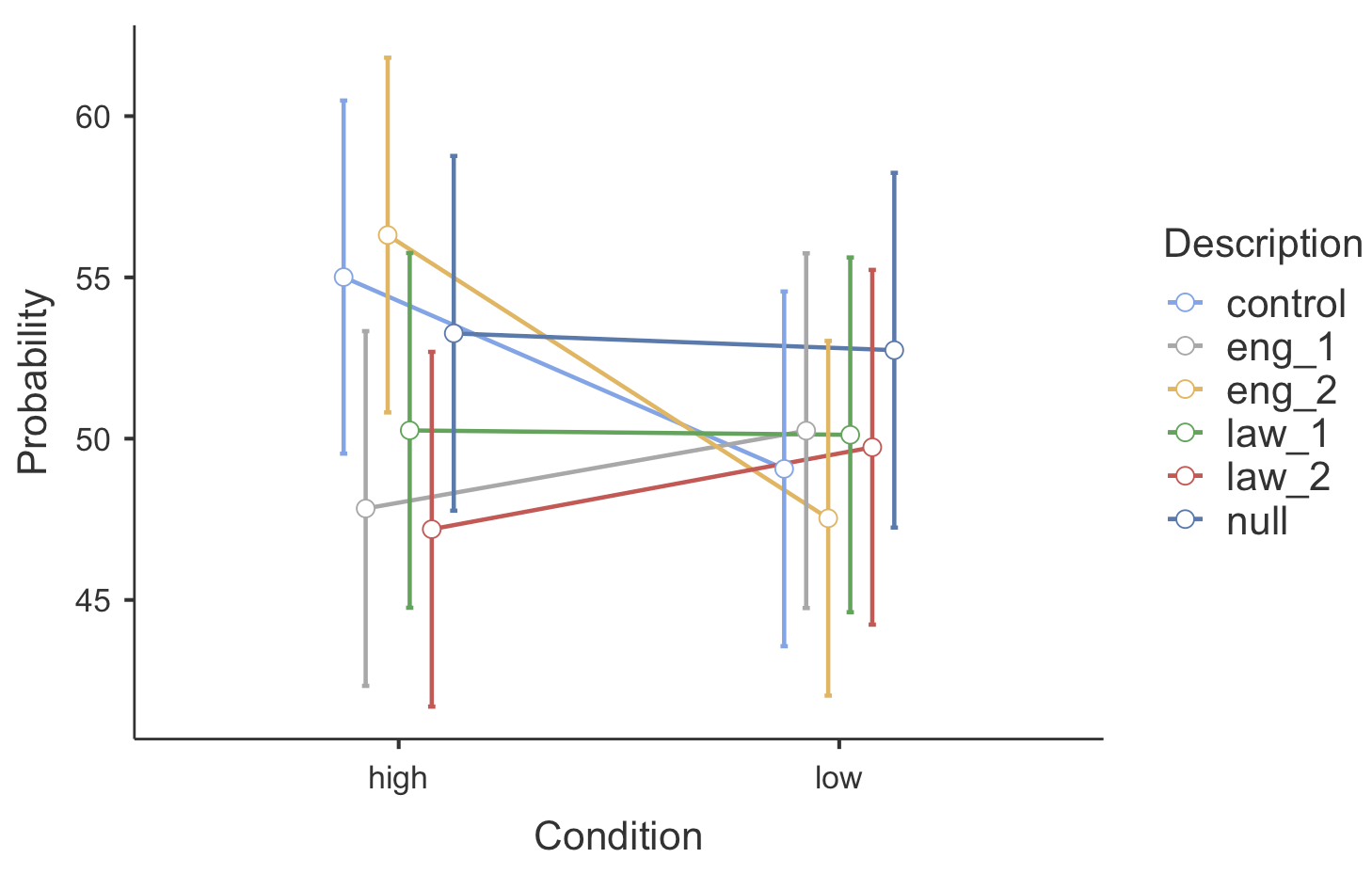 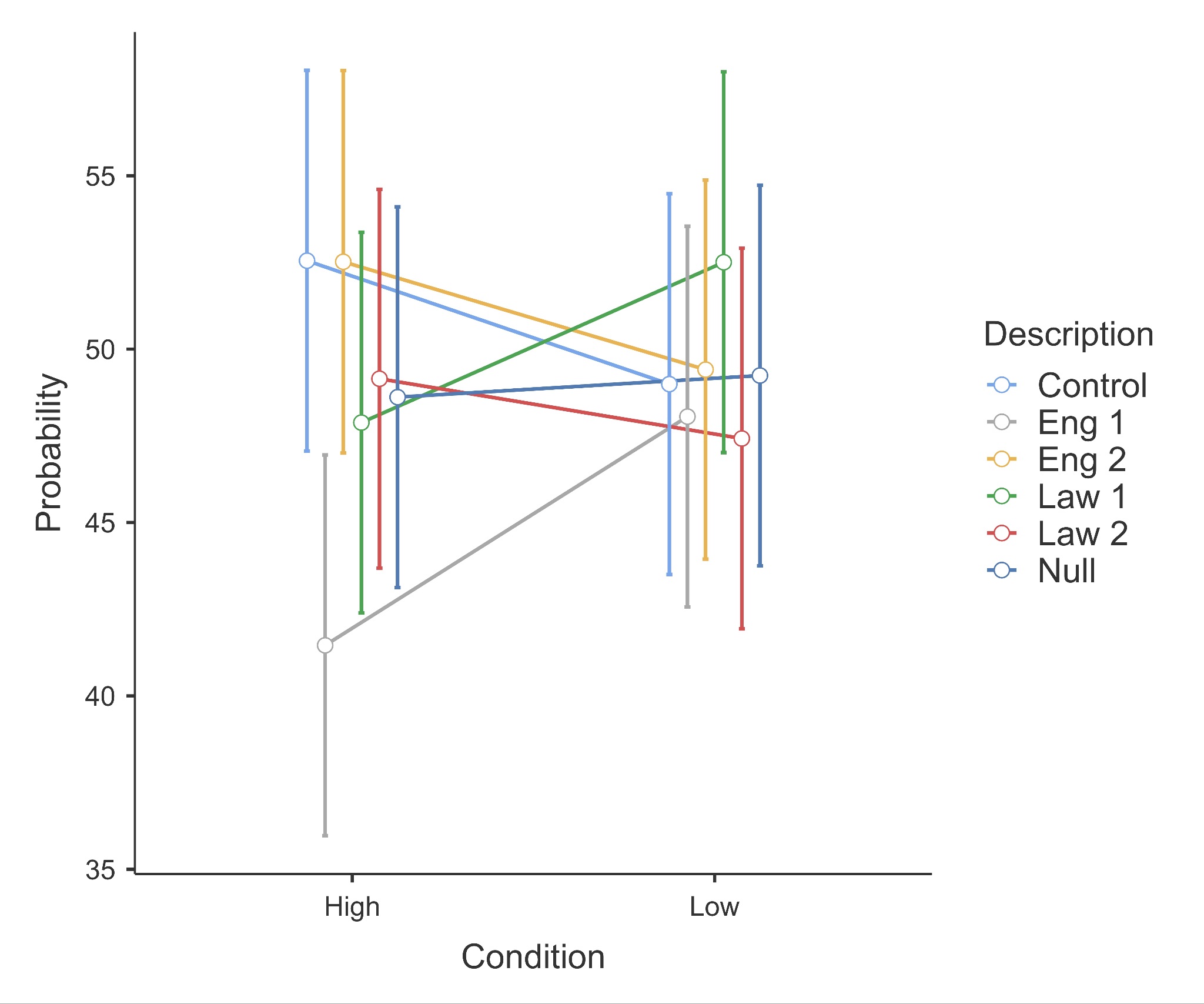 Note. Created with JAMOVI [2.4.12.0] (The JAMOVI project, 2023). We mirrored Figure 2 after the plot provided in the target article, showing the scatter plot of median judged probabilities in high against low engineer condition for descriptive analysis against the  The data points did not follow the identity line nor the Bayesian line, which is in contrast to the target article which reported that all data points (except the null) conformed to the identity line. Moreover, the point for the null condition did not fall on the 70/30 point on the Bayesian as described in the target article. Figure 2
Study 3: Scatter plot of median judged probabilities in high against low condition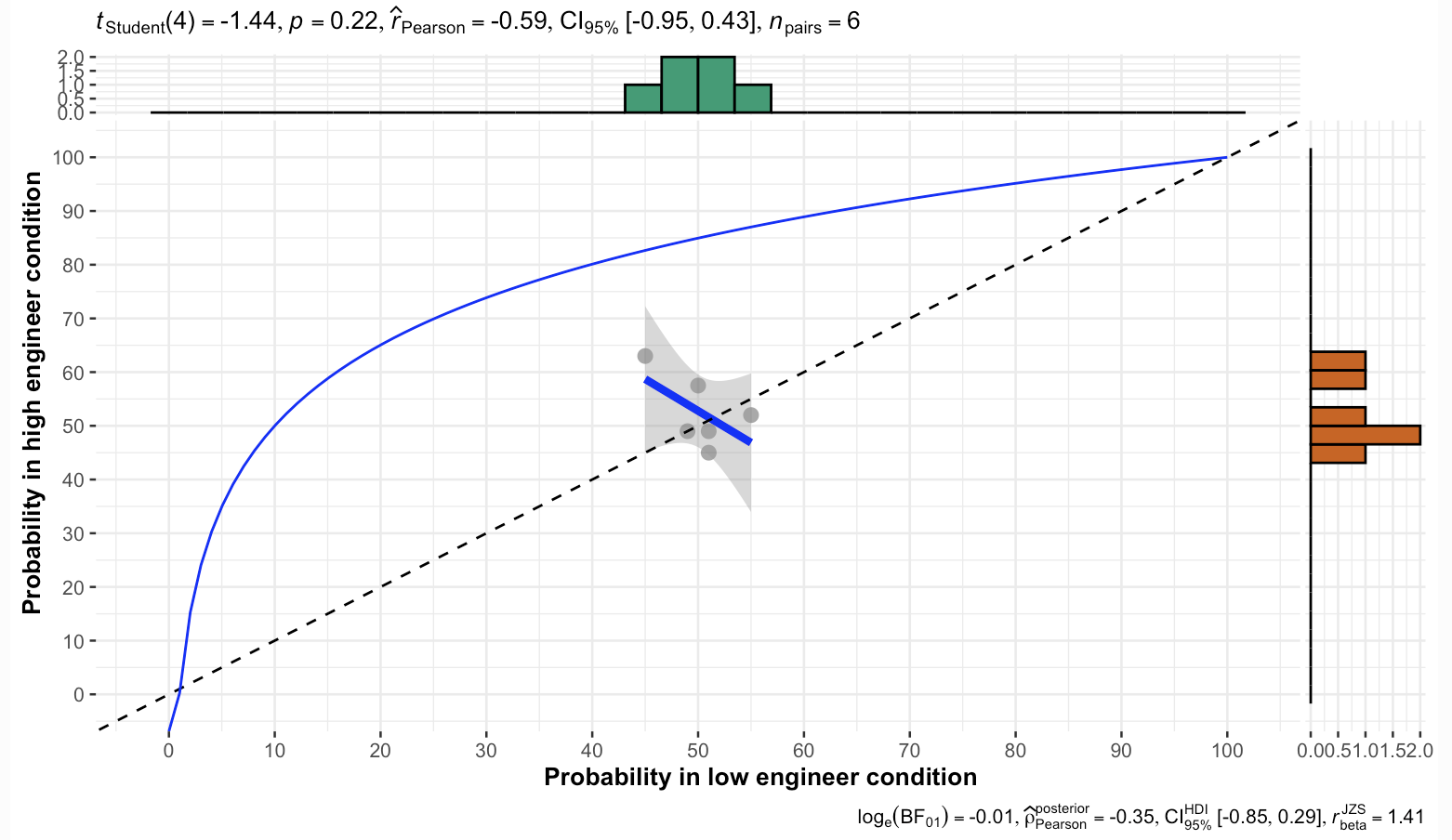 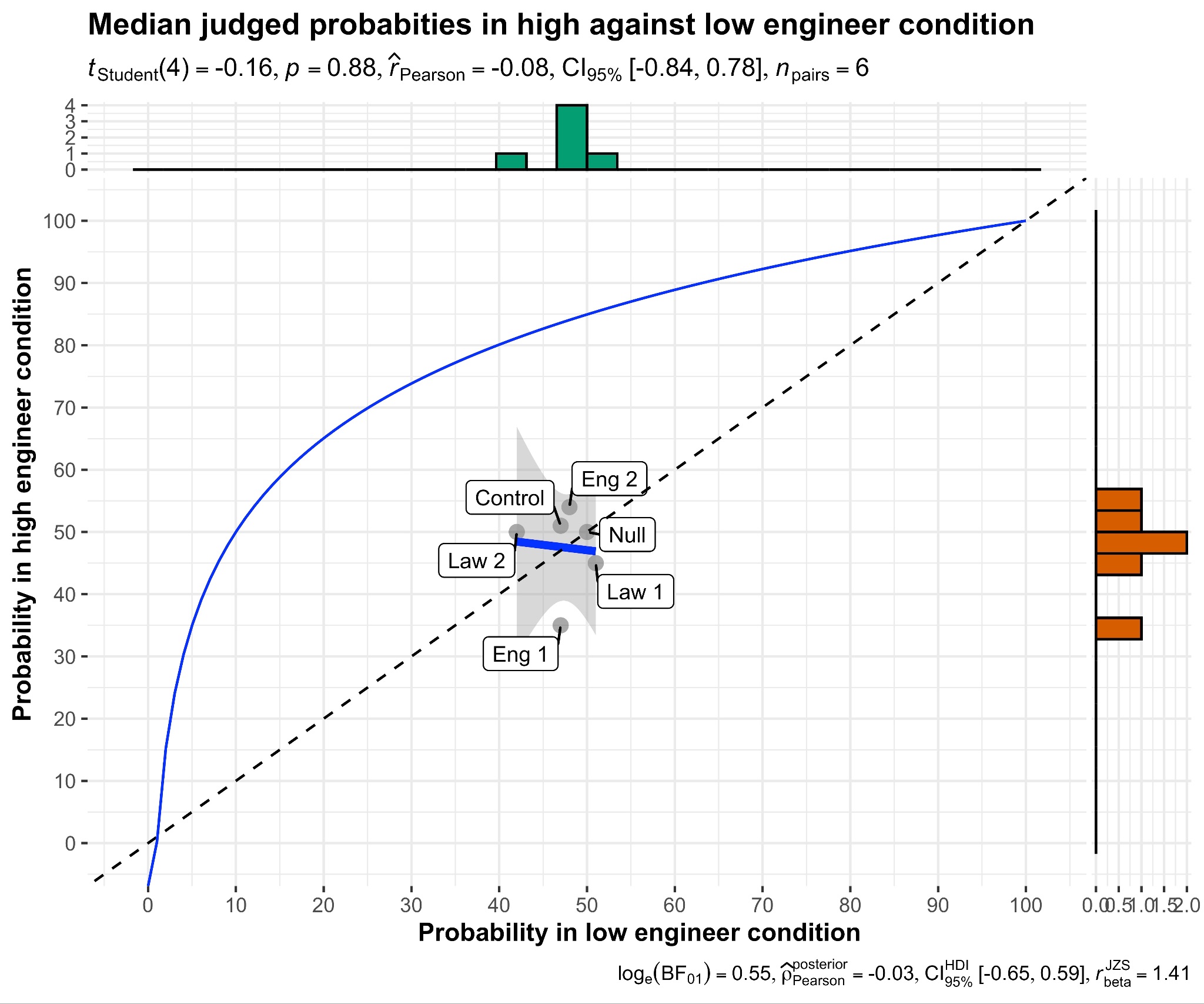 Note. Created with ggstatsplot package (Patil, 2021). We supplemented the participant-level analysis with an item-level analysis. We calculated the mean judged probabilities for each description in the low engineer condition (e.g., engineer 1, lawyer 1, etc.), repeated for the high engineer condition, resulting in five pairs (excluding the null) of mean judged probabilities. We conducted an item-level paired samples t-test and found no support that the mean judged probabilities in the low engineer (M = 49.91%, SD = 1.708%) and high engineer (M = 51.65%, 3.795%) conditions differed (t(4) = 0.865, p = .436, d = 0.387, 95% CI[-0.548, 1.279]). Study 4 vs evaluationWe summarized the mean evaluations and predictions in the adjectives and reports conditions for all descriptions in Table .Table 
Study 4: Mean evaluations and predictions in the four conditionsa) Differences in SD between the prediction and evaluation conditions	We conducted the Levene’s test of homogeneity to test for differences in SD between the prediction and evaluation conditions in the 2 (adjectives/ reports) x 2 (evaluation/ prediction) design. At the adjectives level, the test of homogeneity indicated equal variances between the evaluation and prediction conditions (F(1, 653) = 0.97, p = .32). At the reports level, the test of homogeneity also indicated equal variances between the evaluation and prediction conditions (F(1, 652) = 0.05, p = .82).b) Plotting mean prediction against evaluation in the adjectives and reports conditions	We mirrored the target article and plotted the scatter plots of mean predicted GPA in the prediction condition against mean evaluated percentile score for the adjective (Figure 3) and report conditions (Figure 4). It can be observed from the two plots that the data points did not conform to the identity line, contrary to the descriptive results reported in the target article.Figure 3
Study 4: Mean predicted GPA against mean evaluation for adjectives condition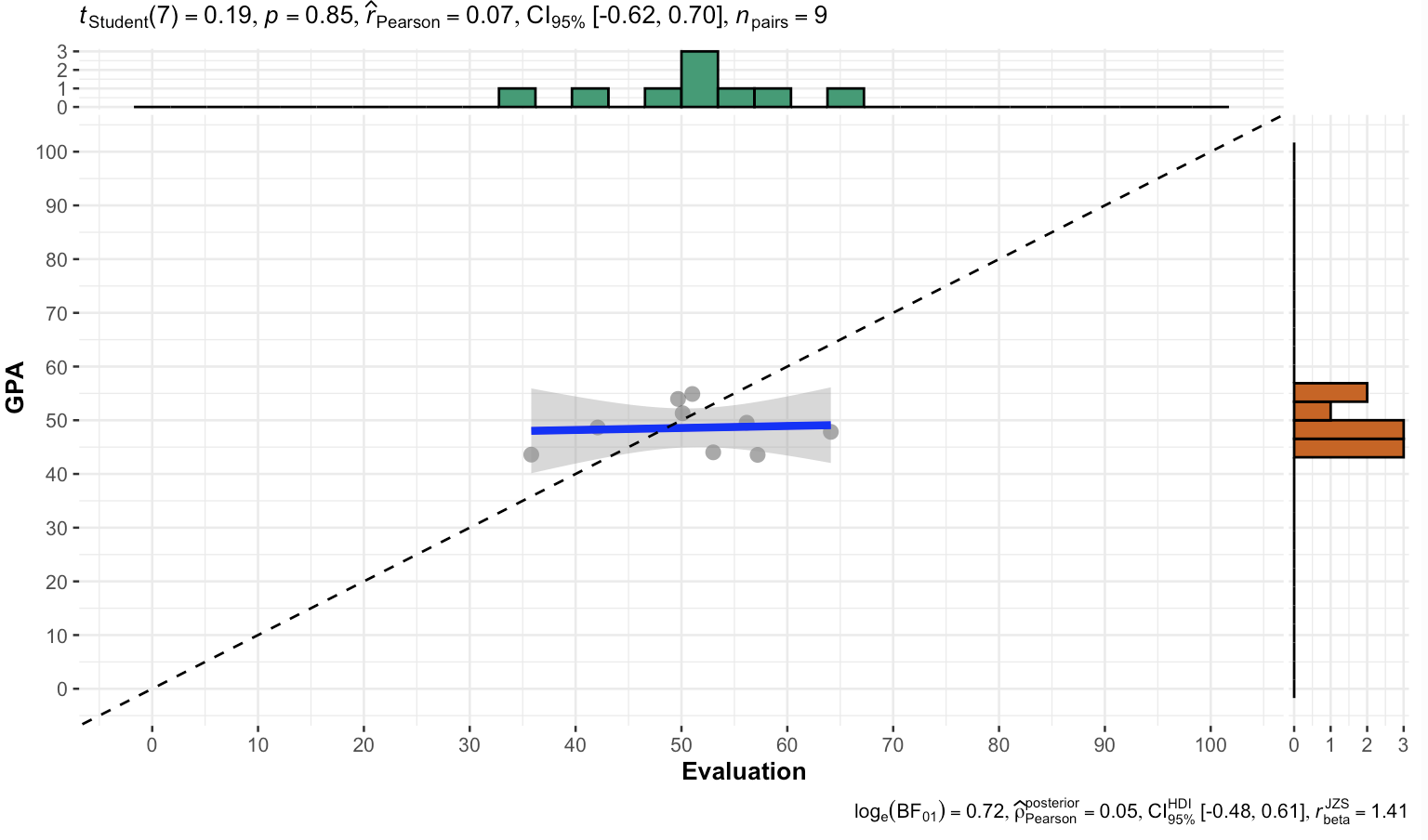 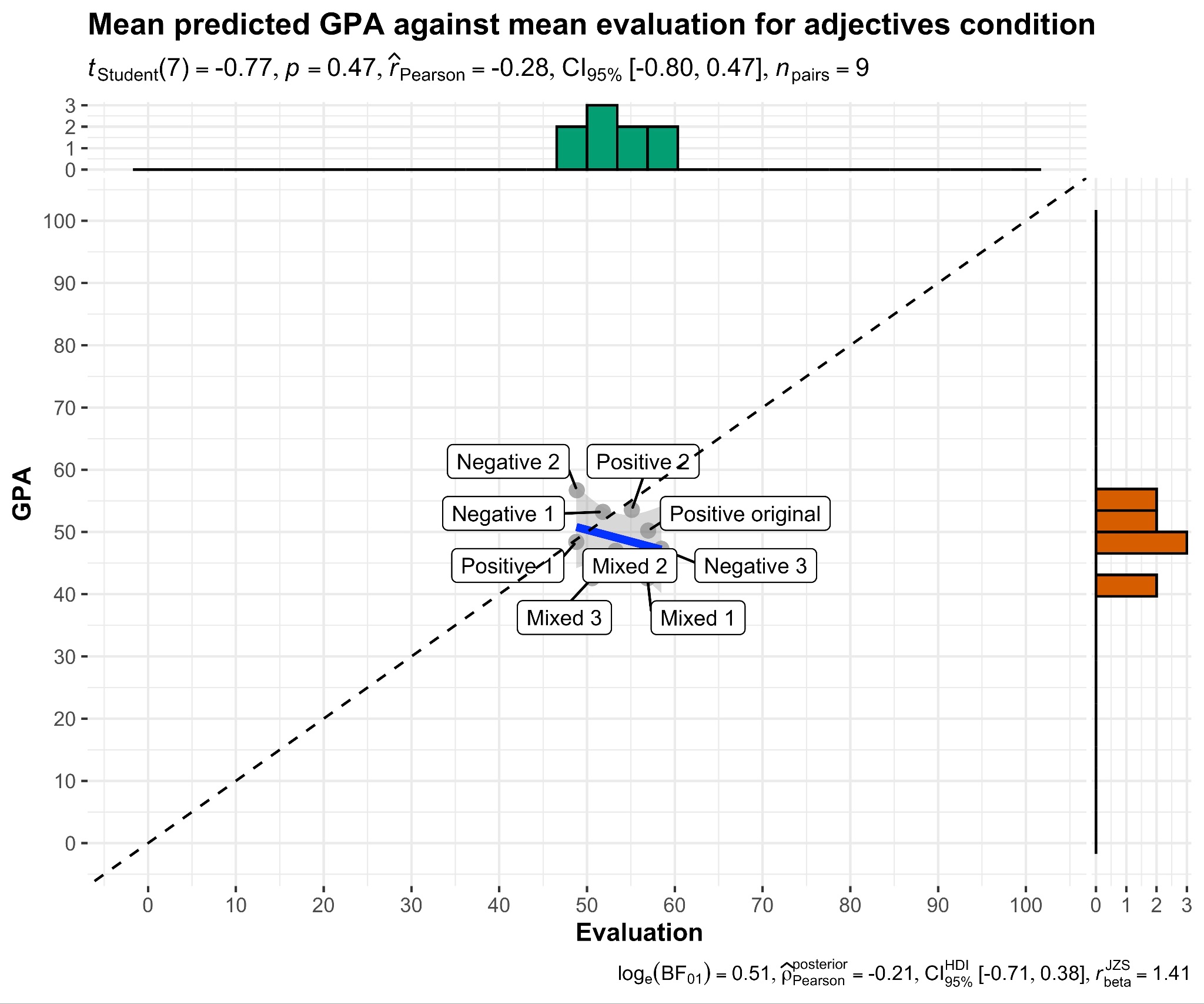 Note. Created with ggstatsplot package (Patil, 2021). GPA: 0% =  described student’s GPA is the lowest in the class; 100% =  described student’s GPA is the highest in the class; Evaluation: 0% =  student described is more impressive than 0% of the class; 100% =  student described is more impressive than 100% of the class.Figure 4
Study 4: Mean predicted GPA against mean evaluation for reports condition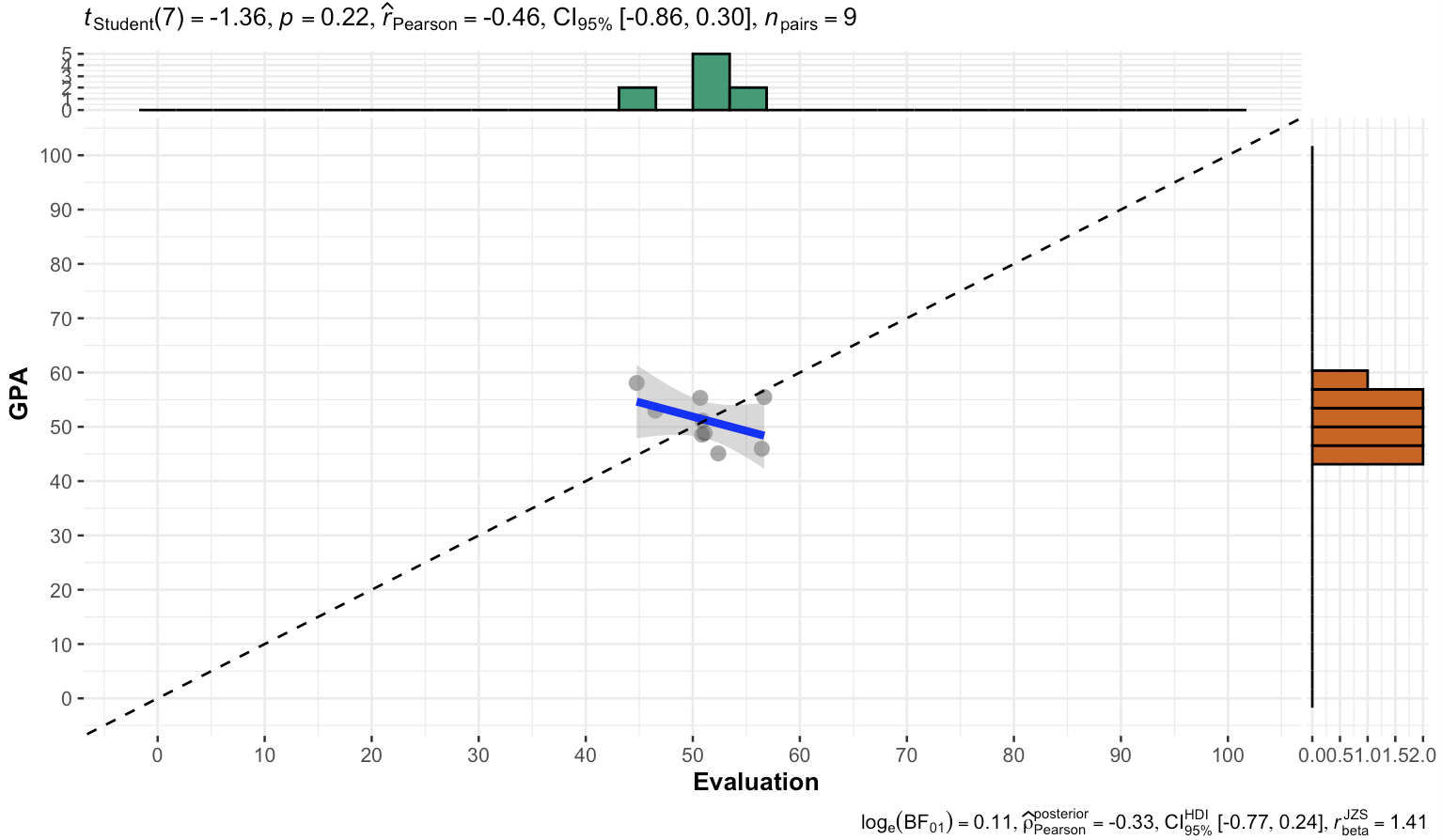 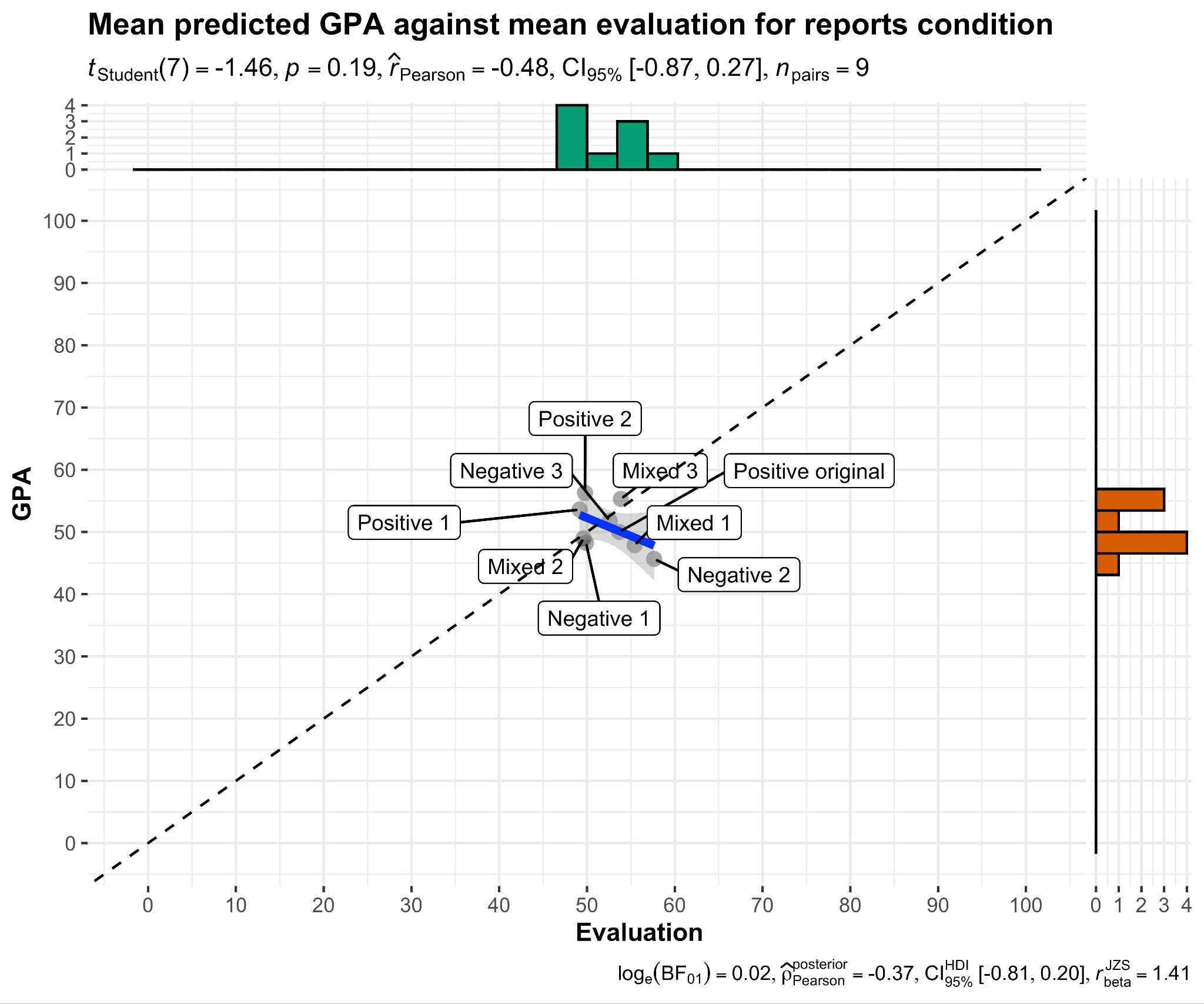 Note. Created with ggstatsplot package (Patil, 2021). GPA: 0% =  described student’s GPA is the lowest in the class; 100% =  described student’s GPA is the highest in the class; Evaluation: 0% =  student described is more impressive than 0% of the class; 100% =  student described is more impressive than 100% of the class.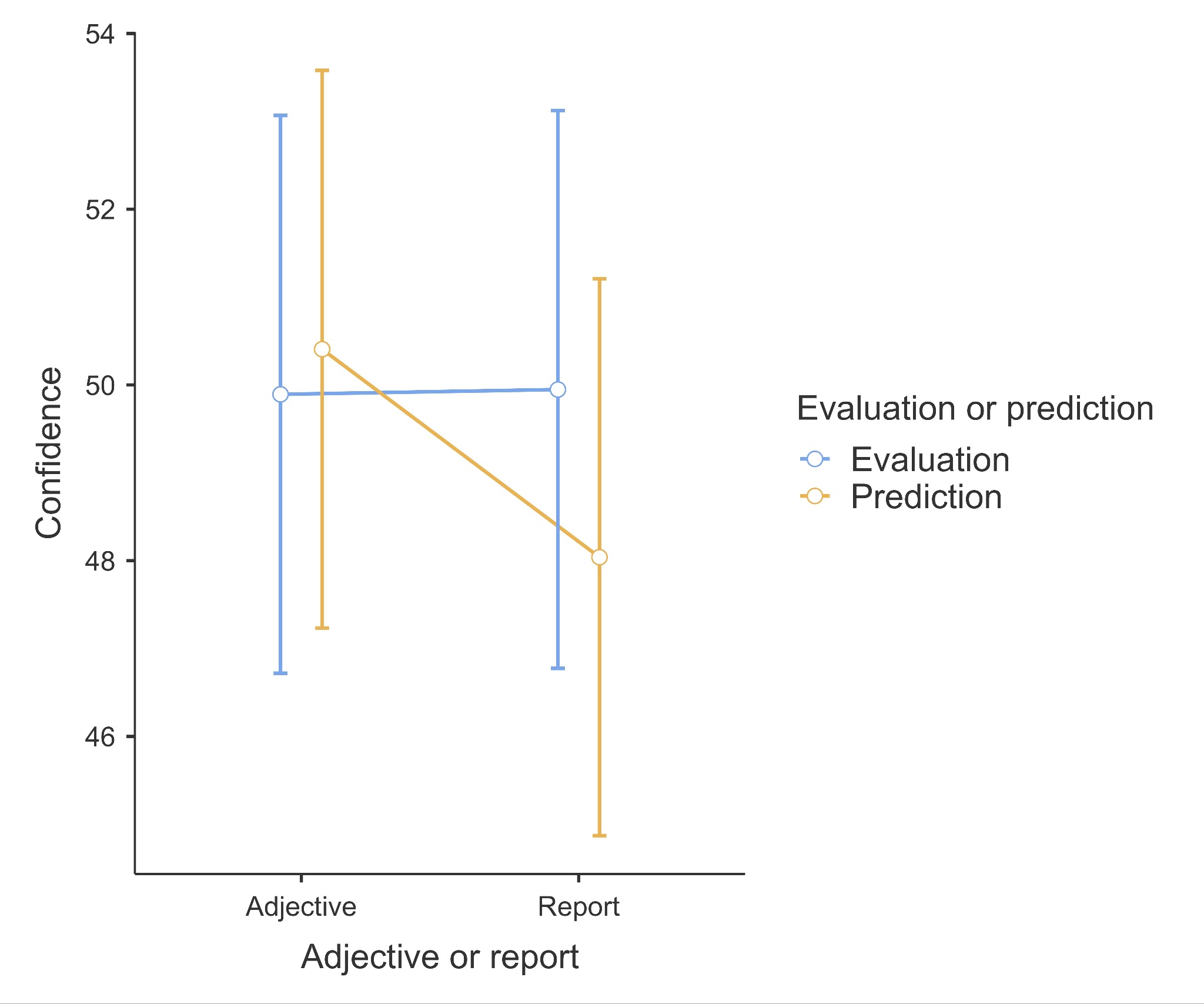 We summarized the descriptives for the within-participants means, SD, and correlations with the input percentile scores for predicted GPA in Table , and the findings in Table .Table 
Study 5: Means and SDs of within-participants means, SD, and correlation with input scoresNote. M = between participants means. SD = between participants SD.a) Mean differences in predicted GPA 	Mirroring the target article, we conducted independent sample t-tests to compare the within participants mean predicted GPA in the academic achievement condition (M = 1.97, SD = 0.45) against that in the mental concentration condition (M = 1.99, SD = 0.44), finding no support for a difference (t(871) = -0.79, p = .4, d = -0.05, 95% CI [-0.19, 0.08]). We also found no support for a difference in mean predicted GPA between the mental concentration condition and the sense of humor condition (M = 2.02, SD = 0.44) (t(871) = -1.2, p = .2, d = -0.08, 95% CI [-0.22, 0.05]). b) Mean differences in SD of predicted GPA	Mirroring the target article, we conducted independent sample t-tests to compare the within participants SD of predicted GPA in the academic achievement condition (M = 1.39, SD = 0.22) against that in the mental concentration condition (M = 1.39, SD = 0.21), finding no support for a difference (t(871) = 0.22, p = .8, d = 0.01, 95% CI [-0.12, 0.15]). We also found no support for a difference in mean predicted GPA between the mental concentration condition and the sense of humor condition (M = 1.40, SD = 0.23) (t(871) = -0.9, p = .4, d = -0.06, 95% CI [-0.19, 0.07]). c) Mean differences in correlations of predicted GPA with input scores	Mirroring the target article, we conducted independent  t-tests to compare the within participants correlation between predicted GPA and the input scores in the academic achievement condition (M = .00, SD = .33) against that in the mental concentration condition (M = .01, SD = .34), finding no support for a difference (t(871) = -0.17, p = .9, d = -0.01, 95% CI [-0.14, 0.12]). We also found no support for a difference in mean predicted GPA between the mental concentration condition and the sense of humor condition (M = -.00, SD = .35) (t(871) = 0.26, p = .8, d = 0.02, 95% CI [-0.12, 0.15]). d) Plot of mean predicted GPA against given percentile scores in the three conditions	We mirrored the plot in the target article of mean predicted GPA against the 10 given percentile scores in the three conditions as a descriptive analysis (Figure ). The values of the mean predicted GPA in the three conditions and the percentile scores used are shown in Table . In the target article, based on the descriptive plot, it was claimed that the predictions in the mental concentration condition were not more regressive than that in the academic achievement condition, in contrast to the regressive prediction patterns of the sense of humor condition. However, there did not seem to be differences in the pattern of predictions observable from the replicated plot [due to randomly generated data from Qualtrics]. Table 
Study 5: Mean predicted GPA in all three conditions Note. Student = the label of the hypothetical student corresponding to the percentile score shown to participants. Figure 
Study 5: Mean predicted GPA against given percentile scores in all three conditions 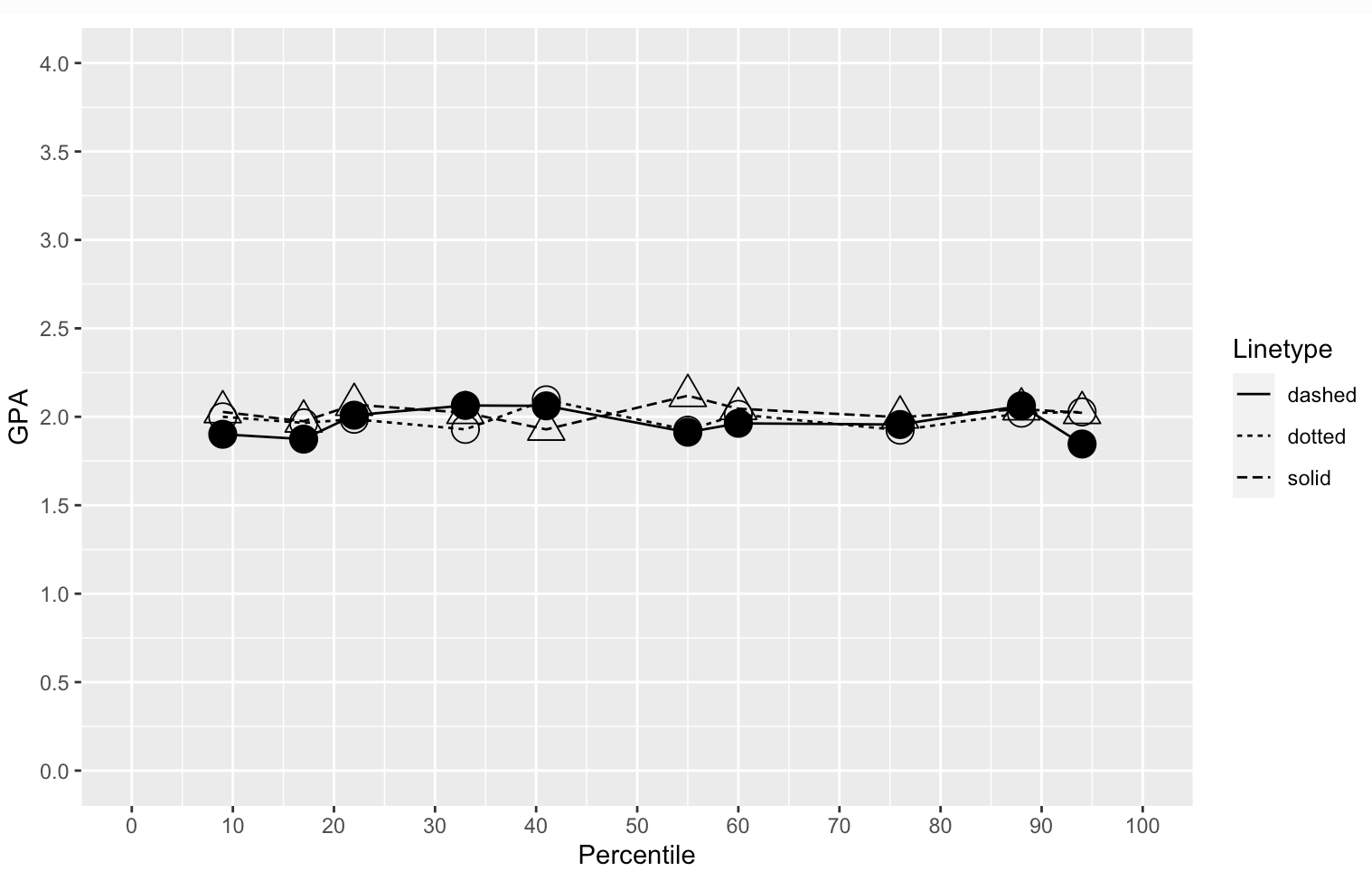 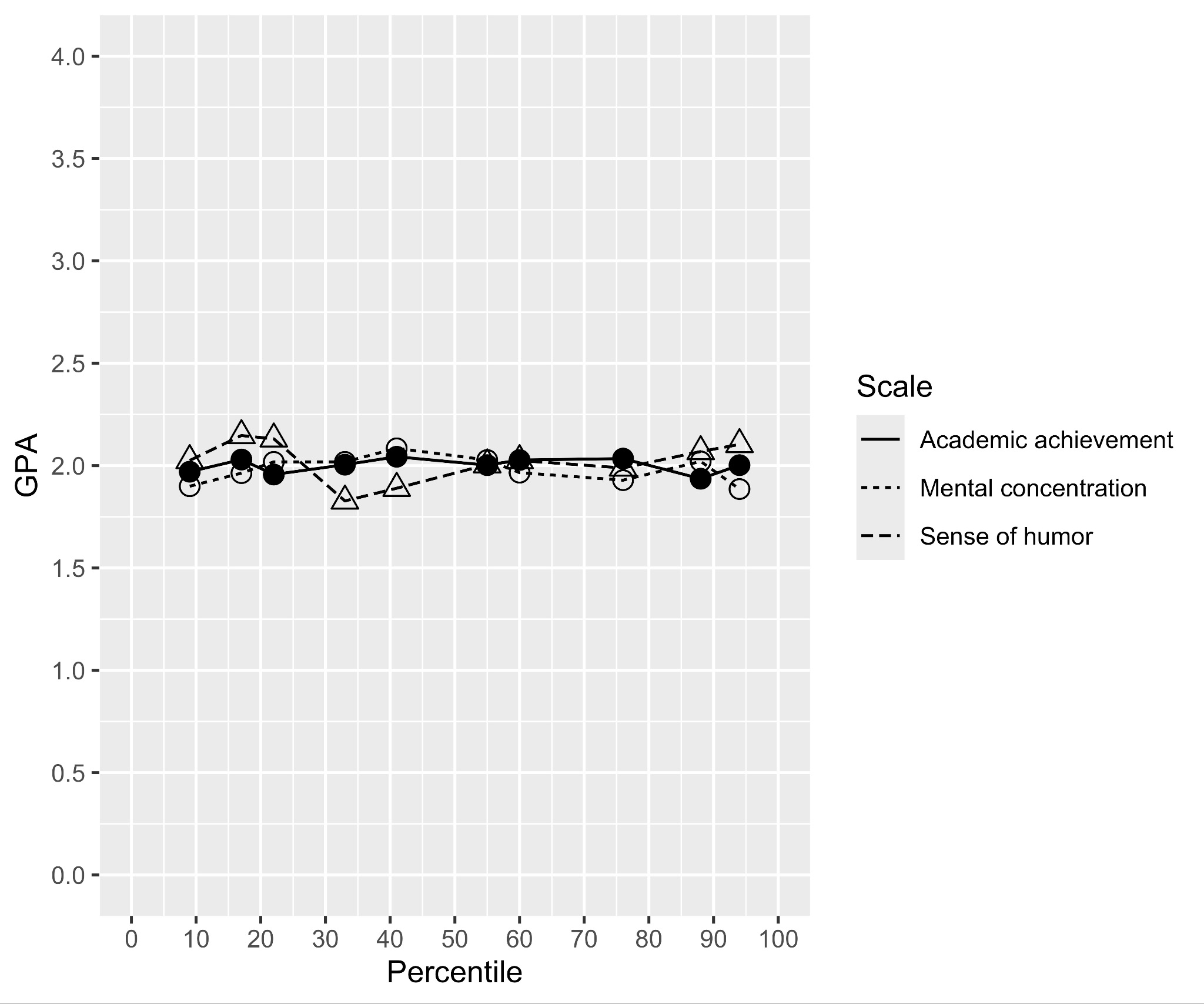 Note. Created with ggplot2 R [4.3.2] (R Core Team, 2022) package (Wickham, 2016). Table 
Study 5: Summary of statistical tests and effectsNote. Independent samples t-test, df = 871. CI = 95% confidence intervals. The interpretation of outcome was based on LeBel et al. (2019). * “Humor > mental” = the original authors found support that the mean in the sense of humor condition was greater than the mental concentration condition, but the effect was not specifiedStudy 6 of consistencyWe summarized the descriptives for participants’ confidence in prediction in the experimental and control condition in Table .Table 
Study 6: Descriptives for confidence in predictions in the experimental and control condition	We conducted a paired sample t-test comparing confidence in predictions in the experimental condition when predicting with correlated (M = 49.25, SD = 28.55) versus uncorrelated (M = 49.67, SD = 29.23) pairs of aptitude tests, finding no support for a difference (t(654) = -0.269, p =.788, d = -0.011, 95% CI [-0.087, 0.066]). We repeated the analyses in the control condition where the labels of the correlated and uncorrelated tests were switched, finding no support for a difference in confidence in predictions when predicting from correlated (M = 49.98, SD = 28.53) versus uncorrelated (M = 47.96, SD = 29.21) pairs of aptitude tests (t(653) = -1.284, p = .200, d = -0.050, 95% CI [-0.127, 0.027].Study 7 (persistence of non-regressive intuitions):symmetric, regressive, or counter-regressive	We mirrored the original study and calculated the proportions of participants that stated confidence intervals that were symmetric around 140, regressive, or counter-regressive. The original authors did not specify what constituted a regressive or counter-regressive 95% CI. Therefore, we averaged the lower and upper bounds of the 95% CI provided by the participants to obtain a point of symmetry for each prediction, and considered those with a point of symmetry lower than 140 to be regressive 95% CIs, and those above 140 to be counter-regressive 95% CIs. Among the 1309 participants, we found that 0% provided symmetric 95% CIs, 0% provided regressive 95% CI, and 100% provided counter-regressive 95% CI.[Note for reviewers: data was skewed due to unrealistically large values generated by Qualtrics’ simulation with the question validation disabled.]. Although the original authors expected that most participants would fail to make regressive estimates, implying that higher degree of regression was desirable, we considered the possibility that some participants may also fail to grasp the concept of regression by making overly regressive estimates. Therefore, we repeated the analyses but excluded overly regressive estimates (i.e., 95% CI with a point of symmetry lower than 100), finding that out of 1309 participants, 0% provided symmetric 95% CIs, 0% provided regressive 95% CI, and 100% provided counter-regressive 95% CI.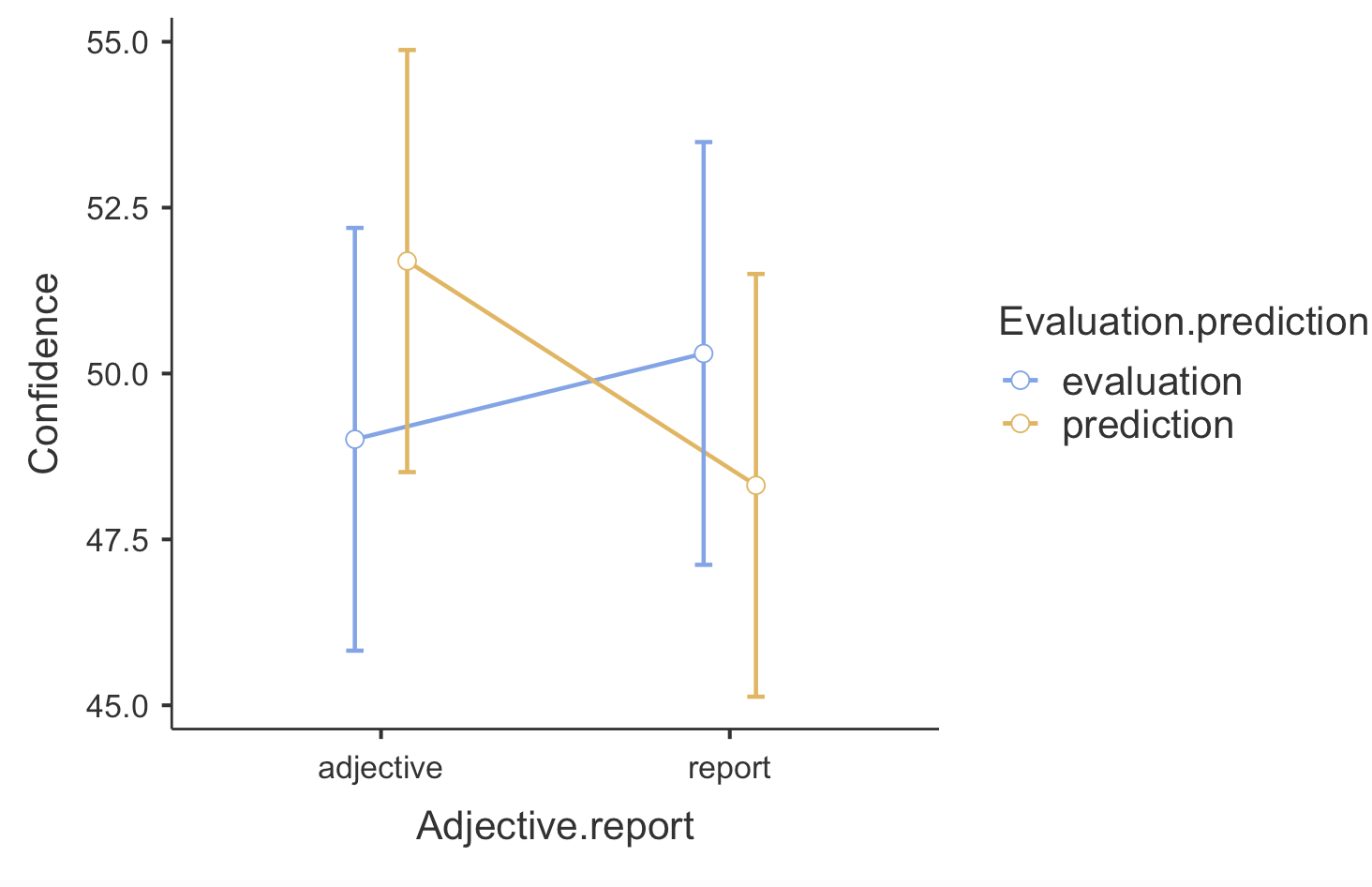 We extended the target article and calculated the correlations between degree of regression and self-reported level of statistical knowledge. We obtained the values for degree of regression by finding the point of symmetry of participants’ provided 95% CI, then subtracting this from 140. Therefore, a higher value corresponded to a more regressive estimate. A Pearson’s correlation analysis found no support that degree of regression was associated with self-reported level of statistical knowledge (r(1307) = -.009, p = .733, 95% CI [-.063, .045 We repeated the analysis excluding overly regressive estimates (i.e., 95% CIs with a point of symmetry lower than 100), finding no support for degree of regression as associated with self-reported level of statistical knowledge (r(1307) = -.009, p = .733, 95% CI [-.063, .045])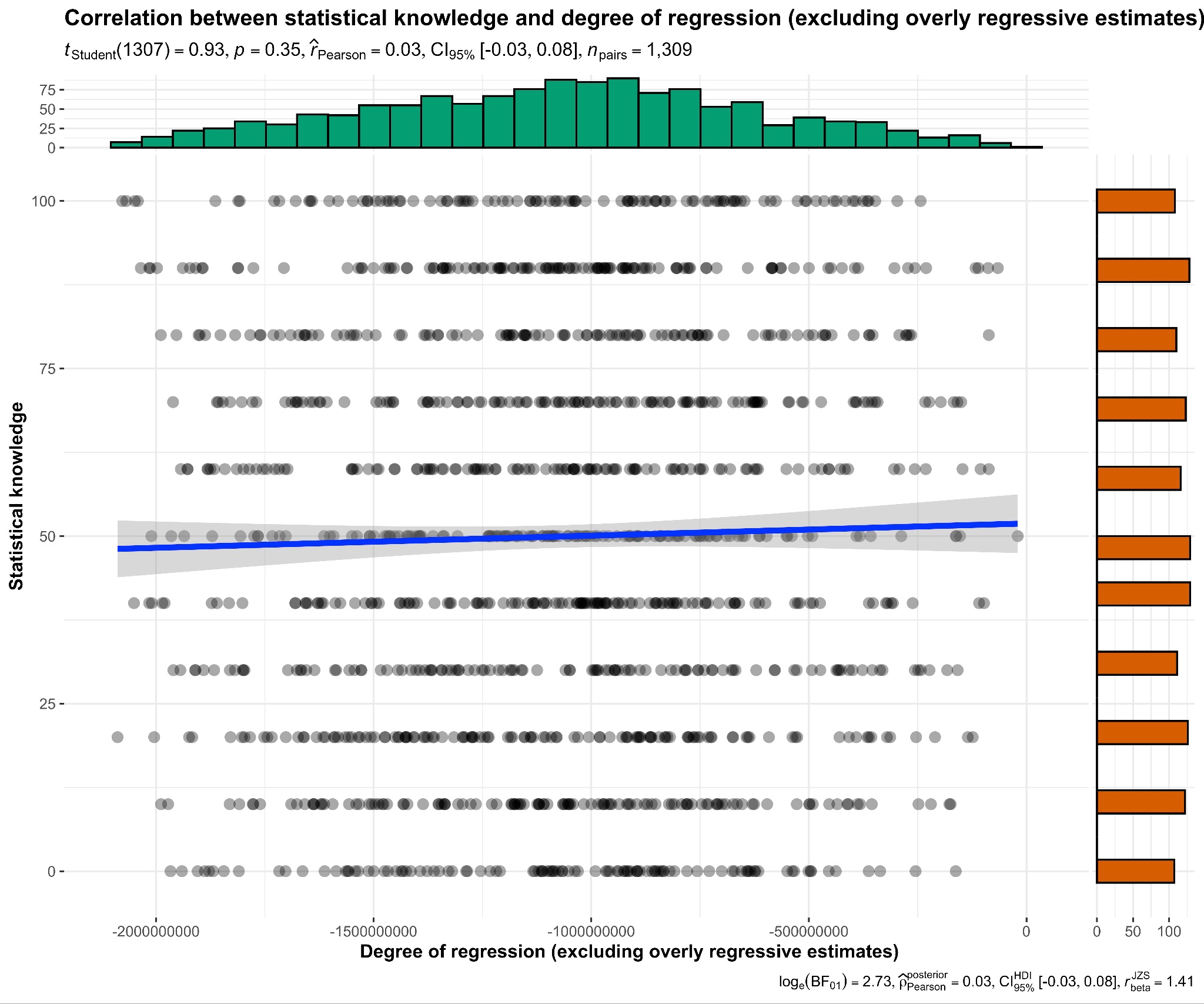 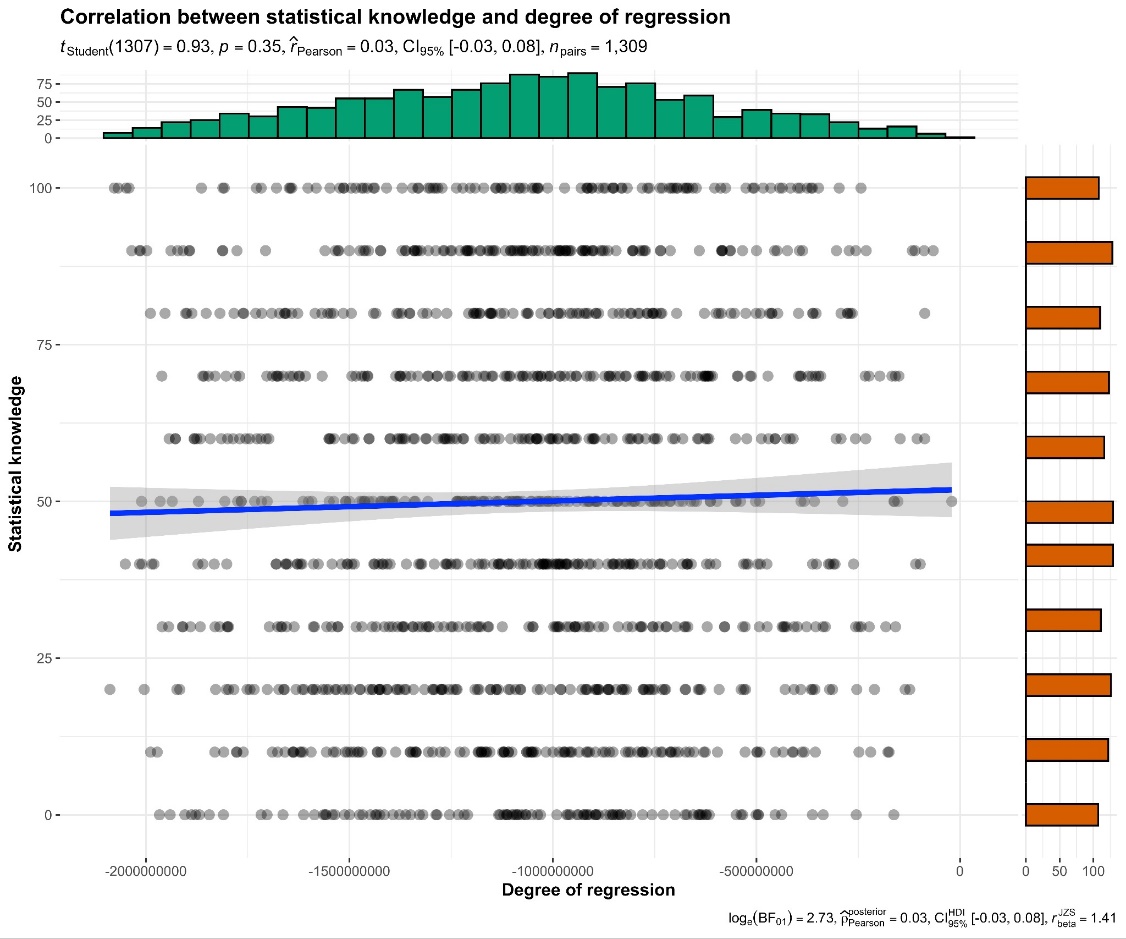 Comparing replication to target article’s findings	We summarized a comparison between the target article and the replication in Table 21. Table 21
Summary of statistical tests, effects, and evaluation of all six studiesNote. The interpretation of  based on LeBel et al. (2019DiscussionConclusion[To be completed in Stage 2 following data collection]ReferencesAu, N., & Feldman, G. (2020). Revisiting “Goals as Reference Points”: Replication and extensions of Heath et al. (1999). https://doi.org/10.17605/OSF.IO/WMQTB Baratgin, J., & Noveck, I. A. (2000). Not only base rates are neglected in the Engineer–Lawyer problem: An investigation of reasoners' underutilization of complementarity. Memory & Cognition, 28(1), 79–91. https://doi.org/10.3758/BF03211578Faul, F., Erdfelder, E., Lang, A.-G., & Buchner, A. (2007). G*Power 3: a flexible statistical power analysis program for the social, behavioral, and biomedical sciences. Behavior Research Methods, 39(2), 175–191. doi:10.3758/bf03193146 Feldman, G. (2023). Registered Report Stage 1 manuscript template. https://doi.org/10.17605/OSF.IO/YQXTP Fischhoff, B., & Bar-Hillel, M. (1984). Diagnosticity and the base-rate effect. Memory & Cognition, 12(4), 402–410. https://doi.org/10.3758/BF03198301Gigerenzer, G., Hell, W., & Blank, H. (1988). Presentation and content: The use of base rates as a continuous variable. Journal of Experimental Psychology: Human Perception and Performance, 14(3), 513–525. https://doi.org/10.1037/0096-1523.14.3.513Hong, C. & Feldman, G. (2023). Revisiting the “Belief in the law of small numbers”: Conceptual replication and extensions Registered Report of problems reviewed in Tversky and Kahneman (1971). Stage 1 In-principle acceptance from Peer Community in Registered Report. https://doi.org/10.17605/OSF.IO/MNS7J Kahneman, D., & Tversky, A. (1973). On the psychology of prediction. Psychological Review, 80(4), 237–251. https://doi.org/10.1037/h0034747.Koehler, J. J. (1996). The base rate fallacy reconsidered: Descriptive, normative, and methodological challenges. Behavioral and Brain Sciences, 19(1), 1–53. https://doi.org/10.1017/S0140525X00041157LeBel, E. P., McCarthy, R. J., Earp, B. D., Elson, M., & Vanpaemel, W. (2018). A unified framework to quantify the credibility of scientific findings. Advances in Methods and Practices in Psychological Science, 1, 389-402.LeBel, E. P., Vanpaemel, W., Cheung, I., & Campbell, L. (2019). A brief guide to evaluate replications. Meta-Psychology, 3, 1-9. Li, M. Y. , & Feldman, G. (2022). Revisiting : Replication of  Stage 1 In-principle acceptance from Peer Community in Registered Report. Stage 2 preprint retrieved from:  Mayiwar, L., Wan, K. H., Løhre, E., & Feldman, G. (2024). Revisiting representativeness classic paradigms: Replication and extensions of the problems reviewed in Kahneman and Tversky (1972). https://doi.org/10.17605/OSF.IO/NHQC4 Morsanyi, K., & Handley, S. (2012). Does thinking make you biased? The case of the engineers and lawyers problem. Proceedings of the annual meeting of the cognitive science society, 34(34). https://escholarship.org/uc/item/6gt9d86jNosek, B. A., Hardwicke, T. E., Moshontz, H., Allard, A., Corker, K. S., Dreber, A.,  & Vazire, S. (2022). Replicability, robustness, and reproducibility in psychological science. Annual Review of Psychology, 73(1), 719-748.Novemsky, N., & Kronzon, S. (1999). How are base-rates used, when they are used: A comparison of additive and Bayesian models of base-rate use. Journal of Behavioral Decision Making, 12(1), 55–67. https://doi.org/10.1002/(SICI)1099-0771(199903)12:1<55::AID-BDM306>3.0.CO;2-MOlsson-Collentine, A., van Assen, M. A. L. M., & Wicherts, J. M. (2020). Heterogeneity in direct replications in psychology and its association with effect size. Psychological Bulletin. https://doi.org/10.1037/bul0000294 Patil, I. (2021). Visualizations with statistical details: The 'ggstatsplot' approach. Journal of Open Source Software, 6(61), 3167.R Core Team (2022). R: A Language and environment for statistical computing. (Version 4.1) [Computer software]. Retrieved from https://cran.r-project.org. (R packages retrieved from CRAN snapshot 2023-04-07). The JAMOVI project (2023). JAMOVI. (Version 2.4) [Computer Software]. Retrieved from https://www.jamovi.org. Wickham, H. (2016). ggplot2: Elegant graphics for data analysis. Springer-Verlag New York. https://ggplot2.tidyverse.org.RoleHong Ching (Bruce) ChanGilad FeldmanConceptualizationXXPre-registrationXXData curationXFormal analysisXFunding acquisitionXInvestigation XPre-registration peer review / verificationXData analysis peer review / verificationXMethodologyXProject administrationXResourcesXSoftwareXSupervisionXValidationXVisualizationXWriting-original draftXWriting-review and editingXQuestionHypothesisSampling planAnalysis planInterpretation given outcomesTheory  by the outcomesDo people make predictions based more on prior probabilities or the representativeness of the available evidence?People predict based on the representativeness of the evidence to the target of prediction and largely ignore prior probabilities. We aimed to recruit  US Americans through Prolific.Pearson's correlations for Studies 1 and 2; paired samples t-test, descriptive analysis, and 2 (condition) x 6 (description) ANOVA for Study 3; Levene’s test of homogeneity and 2 (adjectives/ reports) x 2 (evaluation/ prediction) ANOVA for Study 4; independent samples t-tests in Study 5; paired samples t-tests in Study 6; Pearson’s correlation in Study 7. and the target article for experimental The replicability of Kahneman and Tversky (1973) was examined based on the replication evaluation criteria by LeBel et al. (2019)People may not be as neglectful of prior probabilities as Kahneman and Tversky (1973) suggested; the effect of representativeness on the confidence in predictions may not be supported; there might be an association between statistical knowledge and the ability to consider regression to the mean.Does the consistency of available evidence affect the confidence in predictions?People are more confident in their predictions when the evidence is consistent.We aimed to recruit  US Americans through Prolific.Pearson's correlations for Studies 1 and 2; paired samples t-test, descriptive analysis, and 2 (condition) x 6 (description) ANOVA for Study 3; Levene’s test of homogeneity and 2 (adjectives/ reports) x 2 (evaluation/ prediction) ANOVA for Study 4; independent samples t-tests in Study 5; paired samples t-tests in Study 6; Pearson’s correlation in Study 7. and the target article for experimental The replicability of Kahneman and Tversky (1973) was examined based on the replication evaluation criteria by LeBel et al. (2019)People may not be as neglectful of prior probabilities as Kahneman and Tversky (1973) suggested; the effect of representativeness on the confidence in predictions may not be supported; there might be an association between statistical knowledge and the ability to consider regression to the mean.Is the ability to consider regression to the mean related to statistical knowledge?The level of statistical knowledge is not related to the ability to consider regression to the mean.We aimed to recruit  US Americans through Prolific.Pearson's correlations for Studies 1 and 2; paired samples t-test, descriptive analysis, and 2 (condition) x 6 (description) ANOVA for Study 3; Levene’s test of homogeneity and 2 (adjectives/ reports) x 2 (evaluation/ prediction) ANOVA for Study 4; independent samples t-tests in Study 5; paired samples t-tests in Study 6; Pearson’s correlation in Study 7. and the target article for experimental The replicability of Kahneman and Tversky (1973) was examined based on the replication evaluation criteria by LeBel et al. (2019)People may not be as neglectful of prior probabilities as Kahneman and Tversky (1973) suggested; the effect of representativeness on the confidence in predictions may not be supported; there might be an association between statistical knowledge and the ability to consider regression to the mean.Study ScenarioHypothesisFindings of the target article 1Similarity and predictions (Tom W.). Three conditions:a) Base rates (n = 69): Participants asked to consider percentage of first year US students enrolled in nine fields of specialization (e.g., business, computer science, law)b) Similarity (n = 65): Participants were given a personality description of Tom W. and asked to rank the nine fields in order of a typical student’s similarity with Tom W.c) Likelihood prediction (n = 114): Participants were given a personality description of Tom W. and asked to rank the nine fields in order of a typical student’s similarity with Tom W.The association between the likelihood and similarity rankings is stronger than the association between likelihood and the base rates.The correlation between likelihood rankings and similarity was .97, whereas that between likelihood and base rates was -.65.2Similarity and predictions (manipulation of expected accuracy). Similar setup as Study 1:a) Base rate and similarity rating (n = 69): Participants were given 5 thumbnail personality sketches of ninth-grade boys allegedly written by a counselor on the basis of an interview in the context of a longitudinal study. Then they were asked to rank how similar it is to their “image of the typical first-year graduate in that field” (the same 9 fields from Study 1 Tom W.) for each of the ninth-grade boys. Afterwards, participants estimated the base rate frequency of 9 fields.b) Likelihood prediction (high accuracy) (n = 55): Participants were told that accuracy in predictions was high and then asked to rank the nine fields according to "the likelihood that the person described is now a graduate student in that field Participants also estimated the probability that their first choice was correct.c) Likelihood prediction (low accuracy) (n = 50): Participants were told that accuracy in predictions was low and then asked to rank the nine fields according to "the likelihood that the person described is now a graduate student in that field Participants also estimated the probability that their first choice was correct.a) For each of the five personality sketches, the association between the likelihood and similarity rankings is stronger than the association between likelihood and the base rates.b) The association between the likelihood rankings and base rates would not be significantly different between the high and low accuracy groups. [null hypothesis]c) The association between likelihood rankings and base rates is stronger for the null description than the other descriptions.a) For the law description, the correlation between likelihood rankings and similarity was .93, whilst that between likelihood and base rates was .33; similarly, for the computer science description for that with similarity was .96 and that with base rates was -.35; medicine description: .92 compared to .27; library science description: .88 compared to -.03; business administration description: .88 compared to .62.b) The correlations between the likelihood rankings and base rates were not significantly different for the high accuracy group (r = .13) compared to the low accuracy group (r = .16) (t(103) = 0.42, p = N/A).c) The correlation between likelihood rankings and base rates for the null description was r = .74.3Prior vs individuating evidence: Participants were given 5 descriptions (and 1 null description) of individuals supposedly randomly chosen from a sample of 100 engineers/ lawyers.High engineer condition (n = 86): Initial sample was 70 engineers/ 30 lawyers.Low engineer condition (n = 85): Initial sample was 30 engineers/ 70 lawyers.Participants asked to predict the probability of each description belonging to an engineer.a) The mean judged probabilities combined from the 5 descriptions  not different between the high and low engineer . [null hypothesis]b) (Descriptive analysis) On the plot of the median judged probabilities in the high engineer condition against the low engineer condition, only the point representing the null condition (which does not contain any individuating information) would lie on the Bayesian prediction line.a) The mean judged probabilities combined from the 5 descriptions were different between the high (M = 55%) and low (M = 50%) engineer condition (t(169) = 3.23, p < .01). [contrary to expected effect from the hypothesis](effect was interpreted as very small through descriptive analyses and taken to show that the median judged probabilities were visually closer to the identity line than the b) (Descriptive analysis) Only the point representing the null condition laid on the Bayesian prediction line.4Prediction vs evaluation: 2 (adjectives/ reports) x 2 (evaluation/ prediction) design.Participants were either given adjectives or reports describing freshmen’s intellectual quality and character. Reports contained additional information about the students’ adjustment to college.Participants then either asked to evaluate the percentage of students in the entire class whose descriptions indicate a higher academic ability, or to predict the grade point average achieved by each student at the end of his freshman year and his class standing in percentiles. Sample sizes: adjectives-evaluation (n = 38), adjectives-prediction (n = 36), reports-evaluation (n = 37), reports-prediction (n = 63).a) Comparing at the adjectives level, the mean SD is not different between the evaluation and prediction condition. 
[null hypothesis]b) Comparing at the reports level, the mean SD is not different between the evaluation and prediction condition. 
[null hypothesis]a) Comparing at the adjectives level, the mean SD were not significantly different between the evaluation (M = 25.7) and prediction (M = 24.0) conditions (t(72) = 1.25, p = N/A).b) Comparing at the reports level, the mean SD were not significantly different between the evaluation (M = 22.2) and prediction (M = 21.4) conditions (t(98) = 0.75, p = N/A).5Prediction vs translation. Three conditions:a) Academic achievement (n = 32): Participants were given 10 percentile scores representing the academic achievements of different freshmen.b) Mental concentration (n = 37): Participants were given 10 percentile scores representing the scores on a mental concentration test of different freshmen and told that the test is unreliable.c) Sense of humor (n = 35): Participants were given 10 percentile scores representing the sense of humor of different freshmen and told that sense of humor is not an accurate predictor of GPA.All participants were told to give their best guesses of each of the 10 students’ GPA.a) The predictions of academic achievement and mental concentration conditions are not different. [null hypothesis]b) The predictions between the mental concentration and sense of humor conditions are not different. [null hypothesis]a) The mean predicted GPA between the academic achievement (M = 2.27) and mental concentration (M = 2.35) conditions were not significantly different (p = N/A). b) The mean predicted GPA of the sense of humor (M = 2.46) was significantly higher than that in the mental concentration (M = 2.35) (p = .05). 6Effect of consistency: Participants were given a student’s scores from a pair of aptitude tests that were correlated, and another student’s scores from another pair of aptitude tests that were uncorrelated. They were asked to predict the GPA for each student and report their confidence in predictions for each prediction.Participants are more confident when predicting from the correlated tests compared to the uncorrelated tests.Participants were significantly more confident when predicting from the correlated tests (t(129) = 4.80, p < .001)7Persistence of non-regressive intuitions: Graduate psychology students ( = 108) were told that a randomly selected individual scored 140 on an IQ test. Participants were asked to give the 95% CI of the true score of that individual.Participants are more likely to give non-regressive 95% CI symmetric around 140 than regressive 95% CI. The majority of participants gave 95% CI symmetric around 140 (73 out of 108), 24 out of 108 stated regressive 95% CI, and 11 out of 108 stated counter-regressive 95% CI.Experiment 1 (N = 248) Experiment 1 (N = 248) Experiment 1 (N = 248) Experiment 1 (N = 248) Experiment 1 (N = 248) Experiment 1 (N = 248) Experiment 1 (N = 248) Dependent VariablesStatisticCorrelation between likelihood rankings and similarity rankings Correlation between likelihood rankings and similarity rankings Correlation between likelihood rankings and similarity rankings Correlation between likelihood rankings and similarity rankings r = .97Correlation between likelihood rankings and base rates Correlation between likelihood rankings and base rates Correlation between likelihood rankings and base rates Correlation between likelihood rankings and base rates r = -.65Experiment 2 (N = 174) Experiment 2 (N = 174) Experiment 2 (N = 174) Experiment 2 (N = 174) Experiment 2 (N = 174) Experiment 2 (N = 174) Experiment 2 (N = 174) Dependent VariablesStatisticLaw description: likelihood — similarityLaw description: likelihood — similarityLaw description: likelihood — similarityLaw description: likelihood — similarityr =.93Law description: likelihood — base rates Law description: likelihood — base rates Law description: likelihood — base rates Law description: likelihood — base rates r = .33Computer science description: likelihood — similarity Computer science description: likelihood — similarity Computer science description: likelihood — similarity Computer science description: likelihood — similarity r = .96Computer science description: likelihood — base rates Computer science description: likelihood — base rates Computer science description: likelihood — base rates Computer science description: likelihood — base rates r = -.35Medicine description: likelihood — similarityMedicine description: likelihood — similarityMedicine description: likelihood — similarityMedicine description: likelihood — similarityr = .92Medicine description: likelihood — base ratesMedicine description: likelihood — base ratesMedicine description: likelihood — base ratesMedicine description: likelihood — base ratesr = .27Library science description: likelihood — similarity Library science description: likelihood — similarity Library science description: likelihood — similarity Library science description: likelihood — similarity r = .88Library science description: likelihood — base ratesLibrary science description: likelihood — base ratesLibrary science description: likelihood — base ratesLibrary science description: likelihood — base ratesr = .03Business administration description: likelihood — similarity Business administration description: likelihood — similarity Business administration description: likelihood — similarity Business administration description: likelihood — similarity r = .88Business administration description: likelihood — base ratesBusiness administration description: likelihood — base ratesBusiness administration description: likelihood — base ratesBusiness administration description: likelihood — base ratesr = .62Correlations in high accuracy vs low accuracy group Correlations in high accuracy vs low accuracy group Correlations in high accuracy vs low accuracy group t(103) = 0.42, p = nst(103) = 0.42, p = nsExperiment 3 (N = 171) Experiment 3 (N = 171) Experiment 3 (N = 171) Experiment 3 (N = 171) Experiment 3 (N = 171) Experiment 3 (N = 171) Experiment 3 (N = 171) Dependent VariablesStatisticdfpMean difference in judged probabilities in high compared to low engineer condition Mean difference in judged probabilities in high compared to low engineer condition Mean difference in judged probabilities in high compared to low engineer condition Mean difference in judged probabilities in high compared to low engineer condition t = 3.23169< .01Experiment 4 (N = 174) Experiment 4 (N = 174) Experiment 4 (N = 174) Experiment 4 (N = 174) Experiment 4 (N = 174) Experiment 4 (N = 174) Experiment 4 (N = 174) Dependent VariablesStatisticdfAdjectives: Mean difference in SD in evaluation compared to prediction condition Adjectives: Mean difference in SD in evaluation compared to prediction condition Adjectives: Mean difference in SD in evaluation compared to prediction condition Adjectives: Mean difference in SD in evaluation compared to prediction condition t = 1.2572Reports: Mean difference in SD in evaluation compared to prediction conditionReports: Mean difference in SD in evaluation compared to prediction conditionReports: Mean difference in SD in evaluation compared to prediction conditionReports: Mean difference in SD in evaluation compared to prediction conditiont = 0.7598Experiment 5 (N = 104) Experiment 5 (N = 104) Experiment 5 (N = 104) Experiment 5 (N = 104) Experiment 5 (N = 104) Experiment 5 (N = 104) Experiment 5 (N = 104) Dependent VariablesStatisticpAcademic achievement — mental concentration: Mean difference in predicted GPA Academic achievement — mental concentration: Mean difference in predicted GPA Academic achievement — mental concentration: Mean difference in predicted GPA Academic achievement — mental concentration: Mean difference in predicted GPA t* = N/AnsAcademic achievement — mental concentration: Mean difference in SD of predicted GPAAcademic achievement — mental concentration: Mean difference in SD of predicted GPAAcademic achievement — mental concentration: Mean difference in SD of predicted GPAAcademic achievement — mental concentration: Mean difference in SD of predicted GPAt* = N/AnsAcademic achievement — mental concentration: Difference in slope of the regression of predicted GPA on the input scoresAcademic achievement — mental concentration: Difference in slope of the regression of predicted GPA on the input scoresAcademic achievement — mental concentration: Difference in slope of the regression of predicted GPA on the input scoresAcademic achievement — mental concentration: Difference in slope of the regression of predicted GPA on the input scorest* = N/AnsAcademic achievement — mental concentration: Difference in correlation between predicted GPA and input scores Academic achievement — mental concentration: Difference in correlation between predicted GPA and input scores Academic achievement — mental concentration: Difference in correlation between predicted GPA and input scores Academic achievement — mental concentration: Difference in correlation between predicted GPA and input scores t* = N/AnsMental concentration — sense of humor: Mean difference in predicted GPA Mental concentration — sense of humor: Mean difference in predicted GPA Mental concentration — sense of humor: Mean difference in predicted GPA Mental concentration — sense of humor: Mean difference in predicted GPA t* = N/A.05Mental concentration — sense of humor: Mean difference in SD of predicted GPAMental concentration — sense of humor: Mean difference in SD of predicted GPAMental concentration — sense of humor: Mean difference in SD of predicted GPAMental concentration — sense of humor: Mean difference in SD of predicted GPAt* = N/A.01Mental concentration — sense of humor: Difference in slope of the regression of predicted GPA on the input scoresMental concentration — sense of humor: Difference in slope of the regression of predicted GPA on the input scoresMental concentration — sense of humor: Difference in slope of the regression of predicted GPA on the input scoresMental concentration — sense of humor: Difference in slope of the regression of predicted GPA on the input scorest* = N/A.01Mental concentration — sense of humor: Difference in correlation between predicted GPA and input scores Mental concentration — sense of humor: Difference in correlation between predicted GPA and input scores Mental concentration — sense of humor: Difference in correlation between predicted GPA and input scores Mental concentration — sense of humor: Difference in correlation between predicted GPA and input scores t* = N/AnsAcademic achievement: Correlation between predicted GPA and input scoresAcademic achievement: Correlation between predicted GPA and input scoresAcademic achievement: Correlation between predicted GPA and input scoresAcademic achievement: Correlation between predicted GPA and input scoresr = .97N/AMental concentration: Correlation between predicted GPA and input scoresMental concentration: Correlation between predicted GPA and input scoresMental concentration: Correlation between predicted GPA and input scoresMental concentration: Correlation between predicted GPA and input scoresr = .95N/ASense of humor: Correlation between predicted GPA and input scoresSense of humor: Correlation between predicted GPA and input scoresSense of humor: Correlation between predicted GPA and input scoresSense of humor: Correlation between predicted GPA and input scoresr = .94N/AExperiment 6 (N = 130 Experiment 6 (N = 130 Experiment 6 (N = 130 Experiment 6 (N = 130 Experiment 6 (N = 130 Experiment 6 (N = 130 Experiment 6 (N = 130 Dependent VariablesStatisticdfpMean difference in confidence in prediction when predicting from correlated versus uncorrelated pairs of aptitude testsMean difference in confidence in prediction when predicting from correlated versus uncorrelated pairs of aptitude testsMean difference in confidence in prediction when predicting from correlated versus uncorrelated pairs of aptitude testsMean difference in confidence in prediction when predicting from correlated versus uncorrelated pairs of aptitude testst = 4.80129< .001Experiment 7 (N = 108) Experiment 7 (N = 108) Experiment 7 (N = 108) Experiment 7 (N = 108) Experiment 7 (N = 108) Experiment 7 (N = 108) Experiment 7 (N = 108) Dependent VariablesStatisticProportion of participants giving non-regressive 95% CI symmetric around 140Proportion of participants giving non-regressive 95% CI symmetric around 140Proportion of participants giving non-regressive 95% CI symmetric around 14067.59% (73/ 108)67.59% (73/ 108)67.59% (73/ 108)Proportion of participants giving regressive 95% CIProportion of participants giving regressive 95% CIProportion of participants giving regressive 95% CI22.22% (24/ 108)22.22% (24/ 108)22.22% (24/ 108)Proportion of participants giving counter-regressive 95% CIProportion of participants giving counter-regressive 95% CIProportion of participants giving counter-regressive 95% CI10.19% (11/ 108)10.19% (11/ 108)10.19% (11/ 108)StudiesFactorTarget articleAdjustment in current studyReason for change / Justifications1 and 2Study design Studies 1 and 2 were originally carried out separately with different samples.Studies 1 and 2 were combined to be run with one single sample and random allocation between conditions.The experimental design of Studies 1 and 2 were extremely similar (comparing base rates, similarity, and likelihood rankings). 2Study designAll participants in the similarity and prediction conditions read all personality sketches.In our combined Studies 1 and 2, participants in the similarity and likelihood conditions only read one out of six personality sketches.Concerns of participant fatigue due to the combined study design of running all seven studies with one sample.2Conditions, DVParticipants in the prediction condition were further split between the high and low accuracy conditions.Participants were not split between high and low accuracy conditions, instead all participants in the prediction condition were asked to report their self-perceived accuracy.Target article involved deceiving participants about their predictive accuracy, which we considered unnecessary and unconvincing. Furthermore, the original authors reported that the manipulation did affect the participants' prediction. In this case, modifying the experimental manipulation into a correlational approach may help detect the difference in greater detail.2MaterialsParticipants were told that the descriptions shown were thumbnail personality sketches allegedly written by counselors (authors did not clarify whether these were artificially created).Personality sketches used for the hypothetical individuals were implied to be in business administration, computer science, law, library science, and medicine were generated by ChatGPT (detailed in the supplementary). The engineering (Tom W.) description was from the target article.Lack of documentation in the target article and difficulties in finding the original materials in subsequent replications.3Study designAll participants in the high and low engineer conditions were shown all six descriptions Participants in the high and low engineer conditions only read one out of six descriptions.Concerns of participant fatigue due to the combined study design of running all seven studies with one sample.3Procedural detailsTarget article included the prompt “The same task has been performed by a panel of experts, who were highly accurate in assigning probabilities to the various descriptions. You will be paid a bonus to the extent that your estimates come close to those of the expert panel.”Removed in our replication The original implementation was very unclear, leaving too many questions open. We did not consider this to be core to the hypotheses or the empirical demonstration and therefore instead opted for a simple execution with no reference to that panel or to issuing bonuses.3Materials Original authors reused the Tom W. description from Study 1 as an engineer description for Study 3.We replaced the Tom W. description with another engineer description generated by ChatGPT (detailed in the supplementary). Moreover, we added one lawyer description referenced by Gigerenzer et al. (1988). For the reused Tom W. description, the concern was of artifacts due to familiarity with the questions from Studies 1 and 2 since all seven studies were run with one sample. For the lawyer's description, replacement was due to lack of documentation in the target article and difficulties in finding the original materials in subsequent replications.4Study designAll participants in the adjectives and reports conditions were shown all descriptions. Participants in the adjectives and reports conditions were only shown one out of nine descriptions Concerns of participant fatigue due to the combined study design of running all seven studies with one sample.4ProceduresParticipants in the evaluation condition were asked to estimate “the percentage of students in the entire class whose descriptions indicate a higher academic ability.”The prompt was modified to “estimate, in terms of a percentile score, how impressive the described student is to you in terms of academic ability compared to the other students in the entire class (Example: a percentile score of 65 means that you consider this student to be more impressive in terms of academic ability than 65% of his class)”The original prompt seemed to be counterintuitive in direction compared to the plots of the original results, with a lower percentile score implying being more impressed.4MaterialsOriginal descriptions of adjectives and reports were used.We generated eight additional adjective descriptions consisting of five adjectives and nine reports descriptions using ChatGPT based on the only original adjective description available in the target article: “intelligent, self-confident, well-read, hard- working, and inquisitive”Lack of documentation in the target article and difficulties in finding the original materials in subsequent replications.4Dependent variableA direct measure of confidence in estimations was not included.We included a direct self-reported measure of confidence in estimations as an extension.This could more directly measure the concept of certainty in predictions compared to the indirect approach of inferring through SD in predictions in the target article.5ProceduresThe original prompt for the GPA prediction was “... give your best guess about his grade point average for that year” The prompt was modified to “... give your best guess about his grade point average for the second year” (the changed word is italicized).The original phrasing being ambiguous and potentially making participants confused about using scores on academic achievement to predict GPA in the same year.6Materials The scores used for the correlated and uncorrelated pairs of aptitude tests were not specifiedFor the correlated pairs of tests, the scores were 80 and 89; for the uncorrelated pairs of tests, the scores were 80 and 63.Lack of documentation in the target article and difficulties in finding the original materials in subsequent replications.7SampleThe sample was graduate students in psychology affiliated with the authors.A sample of Americans recruited through Prolific.Avoiding artifacts, and practical limitations. 7DVA measure of statistical knowledge was not included. extension  of participants’ self-reported level of statistical knowledge included.This could better capture the effect of prior statistical knowledge on the persistence of non-regressive intuitions whilst avoiding the potential artifacts in the original design.Design facetReplicationDetails of deviation and severityEffect/hypothesisSameIV constructSameDV constructSameIV operationalizationSimilarStudy 2 the  of accuracy changed to a continuous measure testing for a correlation. Study 7 knowledge was  a continuous . DV operationalizationSameIV stimuliSimilar / UnknownDue to lack of original documentation, we attempted to replicate the materials used for Study 1, 2, 3, 4, and 6 by creating new stimuli with the help of ChatGPT. DV stimuliSimilarThe wordings for the DV of Study 4 and 5 were adjusted to provide better clarity.Procedural detailsDifferentAll seven studies were run with one sample. Task instructions were adjusted to improve clarity. Physical settingsDifferentAll participants participated online using a computer. Contextual variablesDifferentIt has been 50 years since the original study was published.PopulationUnknown / SimilarPopulation characteristics in the original were lacking except for the note that “subjects in the studies reported in this paper were paid volunteers recruited through a student paper at the University of Oregon.” (Kahneman & Tversky, 1973, p. 238). Replication classificationClose replicationBaseSimilaritySimilaritySimilaritySimilaritySimilaritySimilarityPredictionPredictionPredictionPredictionPredictionPredictionPredictionBaseBusinessComputer scienceEngineeringLawLibraryscienceMedicineBusinessComputer scienceEngineeringLawLibraryscienceMedicineNulln436737273737373737372737273436Business administration50.085.254.505.405.304.825.214.805.155.545.334.744.854.84Computer science25.304.695.465.254.584.555.235.264.934.714.665.005.194.95Engineering
11.805.104.825.445.045.034.924.745.074.995.215.044.995.01Humanities and education6.554.815.244.625.485.634.865.334.994.945.345.145.125.04Law
3.174.924.934.234.854.804.774.854.255.075.014.644.755.16Library science
1.625.015.405.255.105.164.525.214.844.745.105.214.935.11Medicine
0.755.035.085.034.825.014.905.585.224.885.065.314.824.70Physical and life sciences0.395.074.744.784.734.975.735.115.345.464.305.005.444.94Social science and social work0.345.144.835.015.115.034.864.145.224.685.004.934.905.26Replication Replication Replication Target articleAnalysisDVrp95% CIEffectInterpretationa) Business administration description: likelihood — base rates-.081.8[-.707, .616]r = .62no signal — inconsistentComputer science description: likelihood — base rates .098.8[-.605, .716]r = -.35no signal — inconsistentEngineering description: likelihood — base rates .454.2[-.301, .859]r = -.65no signal — inconsistentLaw description: likelihood — base rates .280.5[-.472, .796] r = .33no signal — consistentLibrary science description: likelihood — base rates-.436.2[-.853, .321]r = -.03no signal — consistentMedicine description: likelihood — base rates.102.8[-.717, .603]r = .27 no signal — inconsistentb)Business administration description: likelihood — similarity -.541.2[-.878, .228]r = .88no signal — inconsistentComputer science description: likelihood — similarity -.295.4[-.802, .459]r = .96 no signal — consistentEngineering description: likelihood — similarity  -.069.9[-.701, .624]r = .97no signal — consistentLaw description: likelihood — similarity.797.010[.282, .955]r = .93signal — inconsistent, smallerLibrary science description: likelihood — similarity .487.2[-.261, .870]r = .88no signal — inconsistentMedicine description: likelihood — similarity.729.026[.126, .939]r = .92signal — inconsistent, smallerc)Self-perceived accuracy — likelihood-base rate correlation coefficients.464*.4[-.557, .927]null effectno signal — consistentd)Null description: likelihood — base rates -.370.3[-.830, .390]r = .74no signal — inconsistent f)Business administration description: similarity — base rates.179.6[-.551, .753]Computer science description: similarity — base rates -.320.401[-.812, .437]Engineering description: similarity — base rates .504.166[-.240, .875]Law description: similarity — base rates .195.615[-.539, .761]Library science description: similarity — base rates-.410.272[-.844, .349]Medicine description: similarity — base rates.280.466[-.472, .796]Business administrationComputer scienceEngineeringLawLibraryscienceMedicine50.8547.7752.4350.9949.7849.9Low engineer (n = 654)Low engineer (n = 654)Low engineer (n = 654)High engineer (n = 655)High engineer (n = 655)High engineer (n = 655)nM (%)SD (%)nM (%)SD (%)Engineer 110950.248 29.5810947.835 28.01Engineer 210947.532 29.6810956.31229.37Lawyer 110950.119 29.3910950.257 28.72Lawyer 210949.73429.7110947.193 29.32Control10949.064 28.4411055.009 30.92Null10952.743 29.0910953.26628.79Adjectives-evaluation (n = 327)Adjectives-evaluation (n = 327)Adjectives-prediction (n = 328)Adjectives-prediction (n = 328)Reports-evaluation 
(n = 327)Reports-evaluation 
(n = 327)Reports-prediction (n = 327)Reports-prediction (n = 327)nM (%)nM (%)nM (%)nM (%)Positive original3651.033754.893756.683755.49Positive 13650.113651.313646.503652.97Positive 23735.813743.603650.693655.33Mixed 13756.163749.543752.383745.11Mixed 23642.083748.653651.113648.86Mixed 33749.683653.973744.763758.08Negative 13653.003644.033650.863648.56Negative 23664.113647.833650.893651.14Negative 33657.193643.563656.443645.97Academic achievement(n = 436)Academic achievement(n = 436)Mental concentration(n = 437)Mental concentration(n = 437)Sense of humor (n = 436)Sense of humor (n = 436)M SDMSDMSDMean predicted GPA1.970.451.990.442.020.44SD1.390.221.390.211.400.23r0.000.330.010.340.000.35StudentPercentileAcademic achievementMental concentrationSense of humorA91.902.002.03B171.871.971.98C222.011.992.07D332.061.932.02E412.062.101.93F551.911.922.12G601.962.012.05H761.961.922.00I882.062.022.04J941.2.2.Replication Replication Replication Replication Replication Replication Replication Replication Replication Target articleAnalysisCondition 1Condition 1Condition 1Condition 2Condition 2Condition 2tpd and 95% CIEffectInterpretationNameMSDNameMSDa) Mean predicted GPAAcademic achievement1.970.45Mental concentration1.990.44-0.79.4-0.05[-0.19, 0.08]null effect[signal/no-signal] [consistent/inconsistent] [opposite/smaller/similar/larger]Mental concentration1.990.44Sense of humor2.030.441.2.2-0.08[-0.22, 0.05]humor > mental*[signal/no-signal] [consistent/inconsistent] [opposite/smaller/similar/larger]b) SD predicted GPAAcademic achievement1.390.22Mental concentration1.390.210.22.80.01[-0.12, 0.15]null effect[signal/no-signal] [consistent/inconsistent] [opposite/smaller/similar/larger]Mental concentration1.390.21Sense of humor1.400.23-0.9.4-0.06[-0.19, 0.07] humor < mental[signal/no-signal] [consistent/inconsistent] [opposite/smaller/similar/larger]c) r with predicted GPAAcademic achievement0.000.33Mental concentration0.010.34-0.17.9-0.01[-0.14, 0.12]null effect[signal/no-signal] [consistent/inconsistent] [opposite/smaller/similar/larger]Mental concentration0.010.34Sense of humor0.000.350.26.80.02[-0.12, 0.15]effect not supportedN/AExperimental (n = 655)Experimental (n = 655)Control (n = 654)Control (n = 654)CorrelatedUncorrelatedCorrelatedUncorrelatedM49.2549.6749.9847.96SD28.5529.2328.5329.21Studies 1 and 2 (similarity and predictions)Studies 1 and 2 (similarity and predictions)Studies 1 and 2 (similarity and predictions)Studies 1 and 2 (similarity and predictions)Studies 1 and 2 (similarity and predictions)Replication Replication Replication Replication Replication Target articleAnalysisDVDVDVDVrrp95% CI95% CIEffectInterpretationInterpretationa) Business administration description: likelihood — base ratesBusiness administration description: likelihood — base ratesBusiness administration description: likelihood — base ratesBusiness administration description: likelihood — base rates-.081-.081.8[-.707, .616][-.707, .616]r = .62[signal/no-signal] [consistent/inconsistent] [opposite/smaller/similar/larger][signal/no-signal] [consistent/inconsistent] [opposite/smaller/similar/larger]Computer science description: likelihood — base rates Computer science description: likelihood — base rates Computer science description: likelihood — base rates Computer science description: likelihood — base rates .098.098.8[-.605, .716][-.605, .716]r = -.35[signal/no-signal] [consistent/inconsistent] [opposite/smaller/similar/larger][signal/no-signal] [consistent/inconsistent] [opposite/smaller/similar/larger]Engineering description: likelihood — base rates Engineering description: likelihood — base rates Engineering description: likelihood — base rates Engineering description: likelihood — base rates .454.454.2[-.301, .859][-.301, .859]r = -.65[signal/no-signal] [consistent/inconsistent] [opposite/smaller/similar/larger][signal/no-signal] [consistent/inconsistent] [opposite/smaller/similar/larger]Law description: likelihood — base rates Law description: likelihood — base rates Law description: likelihood — base rates Law description: likelihood — base rates .280.280.5[-.472, .796][-.472, .796]r = .33[signal/no-signal] [consistent/inconsistent] [opposite/smaller/similar/larger][signal/no-signal] [consistent/inconsistent] [opposite/smaller/similar/larger]Library science description: likelihood — base ratesLibrary science description: likelihood — base ratesLibrary science description: likelihood — base ratesLibrary science description: likelihood — base rates-.436-.436.2[-.853, .321][-.853, .321]r = -.03[signal/no-signal] [consistent/inconsistent] [opposite/smaller/similar/larger][signal/no-signal] [consistent/inconsistent] [opposite/smaller/similar/larger]Medicine description: likelihood — base ratesMedicine description: likelihood — base ratesMedicine description: likelihood — base ratesMedicine description: likelihood — base rates.102.102.8[-.717, .603][-.717, .603]r = .27 [signal/no-signal] [consistent/inconsistent] [opposite/smaller/similar/larger][signal/no-signal] [consistent/inconsistent] [opposite/smaller/similar/larger]b)Business administration description: likelihood — similarity Business administration description: likelihood — similarity Business administration description: likelihood — similarity Business administration description: likelihood — similarity -.541-.541.2[-.878, .228][-.878, .228]r = .88[signal/no-signal] [consistent/inconsistent] [opposite/smaller/similar/larger][signal/no-signal] [consistent/inconsistent] [opposite/smaller/similar/larger]Computer science description: likelihood — similarity Computer science description: likelihood — similarity Computer science description: likelihood — similarity Computer science description: likelihood — similarity -.295-.295.4[-.802, .459][-.802, .459]r = .96 [signal/no-signal] [consistent/inconsistent] [opposite/smaller/similar/larger][signal/no-signal] [consistent/inconsistent] [opposite/smaller/similar/larger]Engineering description: likelihood — similarity Engineering description: likelihood — similarity Engineering description: likelihood — similarity Engineering description: likelihood — similarity  -.069 -.069.9[-.701, .624][-.701, .624]r = .97[signal/no-signal] [consistent/inconsistent] [opposite/smaller/similar/larger][signal/no-signal] [consistent/inconsistent] [opposite/smaller/similar/larger]Law description: likelihood — similarityLaw description: likelihood — similarityLaw description: likelihood — similarityLaw description: likelihood — similarity.797.797.010[.282, .955][.282, .955]r = .93[signal/no-signal] [consistent/inconsistent] [opposite/smaller/similar/larger][signal/no-signal] [consistent/inconsistent] [opposite/smaller/similar/larger]Library science description: likelihood — similarity Library science description: likelihood — similarity Library science description: likelihood — similarity Library science description: likelihood — similarity .487.487.2[-.261, .870][-.261, .870]r = .88[signal/no-signal] [consistent/inconsistent] [opposite/smaller/similar/larger][signal/no-signal] [consistent/inconsistent] [opposite/smaller/similar/larger]Medicine description: likelihood — similarityMedicine description: likelihood — similarityMedicine description: likelihood — similarityMedicine description: likelihood — similarity.729.729.026[.126, .939][.126, .939]r = .92[signal/no-signal] [consistent/inconsistent] [opposite/smaller/similar/larger][signal/no-signal] [consistent/inconsistent] [opposite/smaller/similar/larger]c)Self-perceived accuracy — likelihood-base rate correlation coefficientsSelf-perceived accuracy — likelihood-base rate correlation coefficientsSelf-perceived accuracy — likelihood-base rate correlation coefficientsSelf-perceived accuracy — likelihood-base rate correlation coefficients.464*.464*.4[-.557, .927][-.557, .927]null effect[signal/no-signal] [consistent/inconsistent] [opposite/smaller/similar/larger][signal/no-signal] [consistent/inconsistent] [opposite/smaller/similar/larger]d)Null description: likelihood — base rates Null description: likelihood — base rates Null description: likelihood — base rates Null description: likelihood — base rates -.370-.370.3[-.830, .390][-.830, .390]r = .74[signal/no-signal] [consistent/inconsistent] [opposite/smaller/similar/larger][signal/no-signal] [consistent/inconsistent] [opposite/smaller/similar/larger][supported/not supported][supported/not supported]Note. Pearson’s correlation, df = 7. *: df = 4Note. Pearson’s correlation, df = 7. *: df = 4Note. Pearson’s correlation, df = 7. *: df = 4Note. Pearson’s correlation, df = 7. *: df = 4Note. Pearson’s correlation, df = 7. *: df = 4Note. Pearson’s correlation, df = 7. *: df = 4Note. Pearson’s correlation, df = 7. *: df = 4Note. Pearson’s correlation, df = 7. *: df = 4Note. Pearson’s correlation, df = 7. *: df = 4Note. Pearson’s correlation, df = 7. *: df = 4Note. Pearson’s correlation, df = 7. *: df = 4Note. Pearson’s correlation, df = 7. *: df = 4Note. Pearson’s correlation, df = 7. *: df = 4Study 3 (prior vs individuating evidence)Study 3 (prior vs individuating evidence)Study 3 (prior vs individuating evidence)Study 3 (prior vs individuating evidence)Study 3 (prior vs individuating evidence)Replication Replication Replication Replication Replication Target articleTarget articleTarget articleLow engineerLow engineerHigh engineerHigh engineertdfpd and 95% CId and 95% CIEffectInterpretationInterpretationM (%)SD (%)M (%)SD (%)49.911.70851.653.7950.8654.4350.387[-0.548, 1.279]0.387[-0.548, 1.279]p < .01, d = N/A*p < .01, d = N/A*[signal/no-signal] [consistent/inconsistent] [opposite/smaller/similar/larger][supported/not supported][supported/not supported]Note. Paired samples t-test. *: target article authors expected a null or very small effect but found support for an effect without reporting effect sizes.Note. Paired samples t-test. *: target article authors expected a null or very small effect but found support for an effect without reporting effect sizes.Note. Paired samples t-test. *: target article authors expected a null or very small effect but found support for an effect without reporting effect sizes.Note. Paired samples t-test. *: target article authors expected a null or very small effect but found support for an effect without reporting effect sizes.Note. Paired samples t-test. *: target article authors expected a null or very small effect but found support for an effect without reporting effect sizes.Note. Paired samples t-test. *: target article authors expected a null or very small effect but found support for an effect without reporting effect sizes.Note. Paired samples t-test. *: target article authors expected a null or very small effect but found support for an effect without reporting effect sizes.Note. Paired samples t-test. *: target article authors expected a null or very small effect but found support for an effect without reporting effect sizes.Note. Paired samples t-test. *: target article authors expected a null or very small effect but found support for an effect without reporting effect sizes.Note. Paired samples t-test. *: target article authors expected a null or very small effect but found support for an effect without reporting effect sizes.Note. Paired samples t-test. *: target article authors expected a null or very small effect but found support for an effect without reporting effect sizes.Note. Paired samples t-test. *: target article authors expected a null or very small effect but found support for an effect without reporting effect sizes.Note. Paired samples t-test. *: target article authors expected a null or very small effect but found support for an effect without reporting effect sizes.Study 4 (prediction vs evaluation)Study 4 (prediction vs evaluation)Study 4 (prediction vs evaluation)Study 4 (prediction vs evaluation)Study 4 (prediction vs evaluation)Replication Replication Replication Replication Replication Target articleTarget articleTarget articleAnalysisDVDVDVDVFdfdfdfpEffectEffectInterpretationa)Adjectives: SD in evaluation vs prediction Adjectives: SD in evaluation vs prediction Adjectives: SD in evaluation vs prediction Adjectives: SD in evaluation vs prediction 0.97(1, 653)(1, 653)(1, 653).32null effectnull effect[signal/no-signal] [consistent/inconsistent] [opposite/smaller/similar/larger]Reports: SD in evaluation vs predictionReports: SD in evaluation vs predictionReports: SD in evaluation vs predictionReports: SD in evaluation vs prediction0.05(1, 652)(1, 652)(1, 652).82null effectnull effect[signal/no-signal] [consistent/inconsistent] [opposite/smaller/similar/larger][supported/not supported]Note. Levene’s test of homogeneityNote. Levene’s test of homogeneityNote. Levene’s test of homogeneityNote. Levene’s test of homogeneityNote. Levene’s test of homogeneityNote. Levene’s test of homogeneityNote. Levene’s test of homogeneityNote. Levene’s test of homogeneityNote. Levene’s test of homogeneityNote. Levene’s test of homogeneityNote. Levene’s test of homogeneityNote. Levene’s test of homogeneityNote. Levene’s test of homogeneityStudy 5 (prediction vs translation)Study 5 (prediction vs translation)Study 5 (prediction vs translation)ReplicationReplicationReplicationReplicationReplicationReplicationReplicationTarget articleTarget articleTarget articleAnalysisCondition 1Condition 1Condition 1Condition 2Condition 2Condition 2tpd and 95% CIEffectEffectInterpretationNameMSDNameMSDa) Mean predicted GPAAcademic achievement1.9650.448Mental concentration1.9890.440-0.79.4-0.05[-0.19, 0.08]null effectnull effect[signal/no-signal] [consistent/inconsistent] [opposite/smaller/similar/larger]Mental concentration1.9890.440Sense of humor2.0250.4421.2.2-0.08[-0.22, 0.05]Humor > mental*Humor > mental*[signal/no-signal] [consistent/inconsistent] [opposite/smaller/similar/larger]b) SD predicted GPAAcademic achievement1.3940.216Mental concentration1.3900.2130.22.80.01[-0.12, 0.15]null effectnull effect[signal/no-signal] [consistent/inconsistent] [opposite/smaller/similar/larger]Mental concentration1.3900.213Sense of humor1.4040.232-0.9.4-0.06[-0.19, 0.07] Humor < mental Humor < mental[signal/no-signal] [consistent/inconsistent] [opposite/smaller/similar/larger]c) r with predicted GPAAcademic achievement.002.333Mental concentration.006.339-0.17.9-0.01[-0.14, 0.12]null effectnull effect[signal/no-signal] [consistent/inconsistent] [opposite/smaller/similar/larger]Mental concentration.006.339Sense of humor-.000.3450.26.80.02[-0.12, 0.15]effect not supportedeffect not supportedN/A[supported/not supported]Note. Independent samples t-test, df = 871Note. Independent samples t-test, df = 871Note. Independent samples t-test, df = 871Note. Independent samples t-test, df = 871Note. Independent samples t-test, df = 871Note. Independent samples t-test, df = 871Note. Independent samples t-test, df = 871Note. Independent samples t-test, df = 871Note. Independent samples t-test, df = 871Note. Independent samples t-test, df = 871Note. Independent samples t-test, df = 871Note. Independent samples t-test, df = 871Note. Independent samples t-test, df = 871Study 6 (effect of consistency)Study 6 (effect of consistency)Study 6 (effect of consistency)ReplicationReplicationReplicationReplicationReplicationReplicationReplicationTarget articleTarget articleTarget articleCorrelated testsCorrelated testsUncorrelated testsUncorrelated teststdfpd and 95% CId and 95% CIEffectInterpretationInterpretationM SDMSD49.2528.5549.6729.23-0.269654.788-0.011[-0.087, 0.066]-0.011[-0.087, 0.066]p < .001, d = N/Ap < .001, d = N/A[signal/no-signal] [consistent/inconsistent] [opposite/smaller/similar/larger][supported/not supported][supported/not supported]Note. Paired samples t-test Note. Paired samples t-test Note. Paired samples t-test Note. Paired samples t-test Note. Paired samples t-test Note. Paired samples t-test Note. Paired samples t-test Note. Paired samples t-test Note. Paired samples t-test Note. Paired samples t-test Note. Paired samples t-test Note. Paired samples t-test Note. Paired samples t-test Study 7 (persistence of non-regressive intuitions)Study 7 (persistence of non-regressive intuitions)Study 7 (persistence of non-regressive intuitions)Study 7 (persistence of non-regressive intuitions)Study 7 (persistence of non-regressive intuitions)ReplicationReplication Target article Target article Target articleAnalysisDVDVDV S R RCRS RCRInterpretationInterpretationa) Descriptive proportionsProportions 95% CI that were symmetric, regressive, or counter-regressiveProportions 95% CI that were symmetric, regressive, or counter-regressiveProportions 95% CI that were symmetric, regressive, or counter-regressive 0% 0% 0% 100%67.59% 22.22%67.59% 22.22%10.19%N/A (not a statistical test)N/A (not a statistical test)DVrp 95% CI 95% CIb) CorrelationCorrelation between degree of regression and statistical knowledgeCorrelation between degree of regression and statistical knowledgeCorrelation between degree of regression and statistical knowledge-.009.733[-.063, .045][-.063, .045][signal/no-signal] [consistent/inconsistent] [opposite/smaller/similar/larger][supported/not supported]Note. S = symmetric. R = regressive. CR = counter-regressiveNote. S = symmetric. R = regressive. CR = counter-regressiveNote. S = symmetric. R = regressive. CR = counter-regressiveNote. S = symmetric. R = regressive. CR = counter-regressiveNote. S = symmetric. R = regressive. CR = counter-regressiveNote. S = symmetric. R = regressive. CR = counter-regressiveNote. S = symmetric. R = regressive. CR = counter-regressiveNote. S = symmetric. R = regressive. CR = counter-regressiveNote. S = symmetric. R = regressive. CR = counter-regressiveNote. S = symmetric. R = regressive. CR = counter-regressiveNote. S = symmetric. R = regressive. CR = counter-regressiveNote. S = symmetric. R = regressive. CR = counter-regressiveNote. S = symmetric. R = regressive. CR = counter-regressive